Голос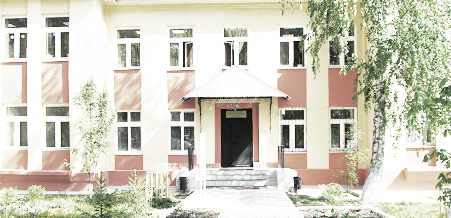 ДУБРАВЫПЕЧАТНОЕ СРЕДСТВО ИНФОРМАЦИИ АДМИНИСТРАЦИИ ГОРОДСКОГО ПОСЕЛЕНИЯ ПЕТРА ДУБРАВА муниципального района Волжский Самарской области   Понедельник   24  августа   2020 года                                                                         № 24  (173)                           ОФИЦИАЛЬНОЕ ОПУБЛИКОВАНИЕ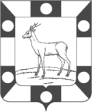 АДМИНИСТРАЦИЯ ГОРОДСКОГО ПОСЕЛЕНИЯ ПЕТРА ДУБРАВА 
МУНИЦИПАЛЬНОГО РАЙОНА ВОЛЖСКИЙ САМАРСКОЙ ОБЛАСТИПОСТАНОВЛЕНИЕ                                                                                                  от  12.08.2020  №  227"Об утверждении основных направлений бюджетной и налоговой политики городского поселения Петра Дубрава муниципального района Волжский Самарской области на 2021 год и на плановый период 2022 и 2023 годов"
        В целях разработки проекта бюджета городского поселения Петра Дубрава на 2021 год и на плановый период 2022 и 2023 годов, в соответствии со статьями 172 и 184.2 Бюджетного кодекса Российской Федерации, Положением «О бюджетном устройстве и бюджетном процессе в городском поселении Петра Дубрава муниципального района Волжский Самарской области», утвержденным Решением Собрания Представителей городского поселения Петра Дубрава муниципального района Волжский Самарской области № 192 от 15.06.2020г., с учетом итогов реализации бюджетной и налоговой политики в 2019 - 2020 годах, руководствуясь Уставом городского поселения Петра Дубрава муниципального района Волжский Самарской области, Администрация городского поселения Петра Дубрава муниципального района Волжский Самарской области ПОСТАНОВЛЯЕТ:       1.Утвердить основные направления бюджетной и налоговой политики городского поселения Петра Дубрава на 2021 год и на плановый период 2022 и 2023 годов (Приложение № 1).       2. Должностным лицам, ответственным за составление и разработку проекта бюджета городского поселения Петра Дубрава на 2021 год и на плановый период 2022 и 2023 годов, обеспечить соблюдение основных направлений бюджетной и налоговой политики городского поселения Петра Дубрава  на 2021 год и плановый период 2022 и 2023 годов.       3.Постановление вступает в силу с момента его подписания.       4.Настоящее постановление опубликовать в печатном средстве информации г.п. Петра Дубрава «Голос Дубравы», разместить на официальном сайте Администрации поселения в сети «Интернет».     5.Контроль за исполнением настоящего постановления оставляю за собой.Глава городского поселения        Петра Дубрава                                                            В.А.Крашенинников                                                                          Приложение №1                                                                                                                               к постановлению                                                                                            Администрации городского поселения                                                                      Петра Дубрава муниципального района Волжский                                                                                                                          Самарской области                                                                                                                       от 12.08.2020  № 227ОСНОВНЫЕ НАПРАВЛЕНИЯ БЮДЖЕТНОЙ И НАЛОГОВОЙ ПОЛИТИКИ ГОРОДСКОГО ПОСЕЛЕНИЯ ПЕТРА ДУБРАВА МУНИЦИПАЛЬНОГО РАЙОНА ВОЛЖСКИЙ НА 2021 ГОД И НА ПЛАНОВЫЙ ПЕРИОД 2022-2023 ГОДОВОсновные направления бюджетной и налоговой политики городского поселения Петра Дубрава муниципального района Волжский на 2021 год и на перспективу до 2023 года подготовлены на основании Бюджетного послания Президента Российской Федерации Федеральному Собранию Российской Федерации, требований Федерального Закона от 06.10.2003 № 131-ФЗ «Об общих принципах организации местного самоуправления в Российской Федерации», Устава городского поселения Петра Дубрава муниципального района Волжский, а также стратегических целей развития поселения, определенных прогнозом социально-экономического развития городского поселения Петра Дубрава муниципального района Волжский.Проводимая Администрацией городского поселения Петра Дубрава муниципального района Волжский бюджетная политика направлена на стабилизацию экономического развития поселения, обеспечение социальной стабильности, повышение эффективности и прозрачности управления общественными финансами.1. Основные задачи бюджетной политики на 2021 год и период 2022 - 2023 годовБюджетная политика должна быть ориентирована на устойчивое социально-экономическое развитие поселения, должна создавать источники повышения конкурентоспособности экономики, ее модернизации и технологического обновления. Эти обстоятельства требуют значительной реструктуризации бюджетных расходов.В этих целях необходимо решение следующих основных задач.Обеспечение исполнения социальных обязательств. При этом надо добиться большей адресности предоставления социальной помощи, услуг.Ограничить размеры бюджетного дефицита в целях выполнения социальных обязательств в последующие годы.В условиях ограниченности финансовых ресурсов ставится задача провести сплошную инвентаризацию имеющихся обязательств, жестко отсечь неэффективные и второстепенные расходы. При этом должно быть гарантировано достижение поставленных целей.Целесообразно в максимальной степени реализовать программно-целевой принцип планирования и исполнения бюджета. Основную часть бюджета должны составлять долгосрочные муниципальные программы, необходимо принимать участие в федеральных и областных целевых программах. Обеспечение сбалансированности расходных полномочий и ресурсов для их обеспечения путем увеличения собственного доходного потенциала и активизации участия администрации поселения в федеральных и региональных программах софинансирования расходов местных бюджетов из бюджетов других уровней.Обеспечить кардинальное повышение качества предоставления гражданам муниципальных услуг, модернизацию сети оказания услуг гражданам за счет бюджетных средств.Требуется развитие современных форм организации предоставления образовательных, социальных услуг в муниципальном секторе, обеспечение их оплаты за реальный результат.Усовершенствовать механизмы муниципальных закупок за счет применения современных процедур размещения заказов.Принять меры по мобилизации дополнительных бюджетных доходов.7.Обеспечить сбалансированность расходных полномочий и ресурсов для их обеспечения, установить ответственность за неэффективное расходование средств, создать стимулы для расширения собственного доходного потенциала.Таким образом, основными принципами бюджетной политики городского поселения Петра Дубрава района на 2021-2023 годы являются: сокращение бюджетного дефицита и муниципального долга; полнота учета и прогнозирования финансовых и других ресурсов планирование бюджетных ассигнований исходя из безусловного исполнения действующих расходных обязательств;принятие новых расходных обязательств, при наличии четкой оценки необходимых для их исполнения бюджетных ассигнований;соблюдение установленных бюджетных ограничений при принятии новых расходных обязательств, в том числе при условии и в пределах реструктуризации ранее принятых обязательств и при внедрении мер по энергоэффективности потребляемых бюджетным сектором энергоресурсов;предоставление средств из бюджета городского поселения Петра Дубрава муниципального района Волжский на оказание муниципальных услуг исключительно при наличии муниципального задания по количеству и качеству услуг для их оплаты из бюджета за результат работы;переориентация расходов бюджета на реализацию программ; создание и поддержание необходимых финансовых резервов.2. Основные направления налоговой политики и формирование доходов бюджетной системыВ трехлетней перспективе 2021-2023 годов приоритетом налоговой политики остается создание эффективной налоговой системы, обеспечивающей бюджетную устойчивость. Налоговая политика будет направлена на создание условий для увеличения темпов экономического роста.Поддержка инноваций с помощью инструментов налоговой политики направлена на поддержку спроса на инновации (создание стимулов для предприятий к модернизации и потреблению инноваций) и поддержку предложения инноваций (создание стимулов для эффективной деятельности предприятий, формирующих предложение инновационной продукции).Налоговая политика, проводимая в городском поселении Петра Дубрава, направлена на решение двух основных задач - модернизация экономики и обеспечение необходимого уровня доходов бюджетной системы.Деятельность органов местного самоуправления ориентирована, в первую очередь, на мобилизацию внутренних резервов роста налоговых и неналоговых доходов поселения, увеличение собираемости налогов, сборов и иных обязательных платежей на территории поселения.Необходимо вывести на качественно новый уровень механизмы финансирования расходных полномочий - распределять бюджетные средства в зависимости от оцененных потребностей населения при внедрении рычагов повышения качества оказания муниципальных услуг, обеспечить внедрение механизмов формирования расходов на финансирование услуг на уровне, максимально близком к потребности, внедряя стандарты качества предоставляемых бюджетных услуг.Необходимо продолжить дальнейшее внедрение в практику современных методов оценки эффективности бюджетных расходов, соизмерения целей с достигнутыми результатами, затратами на их достижение. Долгосрочное бюджетное планирование должно стать реальным шагом на пути к повышению эффективности расходов бюджета, сдерживающим фактором для необоснованного роста кредиторской задолженности.3. Политика в области налогообложения, мобилизации налоговых доходов бюджетаВ соответствии с действующим законодательством деятельность городского поселения Петра Дубрава в области налоговой политики на практике сводится лишь к принятию решения о введении на своей территории системы налогообложения в виде земельного налога и налога на имущество физических лиц.В отношении остальных налогов, платежи по которым поступают в бюджет поселения, местным органам власти в 2021-2023 годах остается лишь обеспечивать исполнение налоговой политики, проводимой на федеральном и региональном уровнях.В данных условиях основной задачей на плановый период является занятие активной роли в процессе контроля полноты и своевременности уплаты налогов налогоплательщиками путем взаимодействия с органами федерального казначейства и федеральной налоговой службой.4. Политика в области мобилизации неналоговых доходов бюджетаВ сфере неналоговых доходов главной задачей является реализация имеющегося на сегодняшний день потенциала. Исходя из оценки 2019 и 2020 годов, наиболее перспективными направлениями здесь следует считать доходы от использования муниципального имущества. Должны быть приняты все необходимые меры по проведению объективной оценки доходного потенциала, неучтённых объектов налогообложения, неиспользуемых возможностей получения доходов от использования муниципального имущества.В течение периода 2021-2023 гг. будет продолжена оптимизация структуры муниципальной собственности в соответствии со ст. 50 Федерального закона от 06.10.2003 №131-Ф3 «Об общих принципах организации местного самоуправления в Российской Федерации». В данном направлении необходимо добиваться максимального фискального эффекта при реализации соответствующего имущества на аукционных торгах.Значительным резервом роста неналоговых доходов является усиление контроля за своевременностью и полнотой внесения арендной платы за землю, повышение эффективности использования государственного и муниципального имущества, отлаженность работы при взаимодействии с исполнительными органами, администрирующими поступление доходов в бюджет поселения и со структурными подразделениями администрации муниципального района.5. Первоочередные задачи и направления политики в области расходовБюджетная политика на среднесрочную перспективу должна быть ориентирована на адекватную экономической ситуации оптимизацию бюджетных расходов при безусловном повышении их эффективности и результативности. При ее формировании и реализации необходимо решить следующие первоочередные задачи:внедрение программно-целевых принципов организации деятельности органов местного самоуправления;развитие новых форм оказания и финансового обеспечения муниципальных услуг;оптимизация расходов на содержание бюджетной сферы и органов местного самоуправления;обеспечение реструктуризации бюджетной сети при условии сохранения качества и объемов муниципальных услуг;сокращение капитальных и других расходов, не связанных с обеспечением жизнедеятельности объектов социальной и коммунальной инфраструктуры;финансирование капитальных вложений только по объектам с высокой степенью готовности и ограничения расходов на приобретение оборудования;обеспечение жесткого режима экономного и рационального использования бюджетных средств, направленных на оказание социально значимых муниципальных услуг;недопущение кредиторской задолженности по принятым обязательствам, в первую очередь по заработной плате и социальным выплатам;обеспечение максимально эффективного и прозрачного использования бюджетных средств, с целью достижения конечных измеримых общественно значимых результатов;принятие новых расходных обязательств в зависимости от оценки финансовых возможностей бюджета городского поселения Петра Дубрава и оценки ожидаемой эффективности;ведение реестра расходных обязательств с целью учета действующих расходных обязательств и оценки объема средств бюджета городского поселения Петра Дубрава, необходимых для их исполнения на трехлетнюю перспективу;установление взаимосвязи между затраченными бюджетными ресурсами и полученными результатами, оценка экономической и социальной эффективности тех или иных видов деятельности финансируемых из бюджета городского поселения Петра Дубрава;применение механизмов, стимулирующих бюджетные учреждения к повышению качества оказываемых ими услуг и эффективности бюджетных расходов;обеспечение жесткого контроля со стороны главного распорядителя бюджетных средств за обязательствами, принимаемыми подведомственными бюджетными учреждениями, и рационализацией расходов;реализация долгосрочных и ведомственных целевых программ, их оценка посредством применения показателей общественной и экономической эффективности;повышение эффективности предоставления муниципальных услуг в условиях сохранения или снижения расходов бюджетов на их оказание;6. Политика в области муниципального долгаДолговая политика поселения в 2021 году и плановом периоде 2022 и 2023 годов будет продолжать строиться на принципах безусловного исполнения и обслуживания принятых долговых обязательств поселения в полном объеме и в установленные сроки.Основной задачей проводимой долговой политики являетсяминимизация расходов на обслуживание муниципального долга и сохранение объема долговых обязательств на экономически безопасном уровне с учетом всех возможных рисков.Для достижения поставленных целей и задач необходима реализация следующих направлений:соблюдение ограничений, установленных Бюджетным кодексом Российской Федерации, по размерам долговых обязательств и расходов на их обслуживание;полнота и своевременность исполнения долговых обязательств поселения;прозрачность (открытость) информации об объеме, структуре муниципального долга и расходах на его обслуживание.7. ЗаключениеНастоящие основные направления бюджетной и налоговой политики городского поселения Петра Дубрава муниципального района Волжский Самарской области направлены на реализацию бюджетной стратегии на среднесрочную перспективу, безусловное исполнение как ранее принятых, так и принимаемых расходных обязательств, повышение эффективности бюджетных расходов.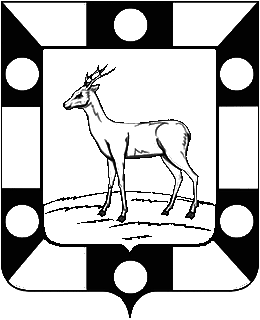 Собрание Представителей  городского поселения Петра Дубравамуниципального района Волжский Самарской областиТретьего созыва	РЕШЕНИЕ                                                                            17.08.2020г.                                                              № 202О внесении изменений в Решение Собрания представителейгородского поселения Петра Дубрава муниципального района ВолжскийСамарской области «Об утверждении  бюджета городского поселенияПетра Дубрава муниципального района Волжский Самарской области на 2020год и плановый период 2021 и 2022 годов»от 25.12.2019г. №168.	В соответствии с Федеральным Законом « Об общих принципах организации местного самоуправления в Российской Федерации» №131 от 06.10.2003г., Бюджетным Кодексом Российской Федерации, Уставом городского поселения Петра Дубрава муниципального района Волжский Самарской области. На основании вышеизложенного Собрание представителей городского поселения Петра Дубрава РЕШИЛО:  Статья 1:      Внести в Решение Собрания представителей городского поселения Петра Дубрава муниципального района Волжский Самарской области от 25 декабря 2019 г. №168 «Об утверждении бюджета городского поселения Петра Дубрава муниципального района Волжский Самарской области на 2020 год и на плановый период 2021 и 2022 годов» следующее изменения: -общий объем доходов 41360,058тыс.рублей заменить на 39360,058;-общий объем расходов в сумме 49814,48207тыс.рублей заменить на               47814,48207тыс.рублей за счет остатка средств на счетах бюджета;-дефицит  8454,42407 тыс.рублей1)  Приложения  3,5,11  изложить в новой редакции согласно приложениям 3,5,11 к настоящему Решению.Статья 2.1.Настоящее Решение вступает в силу со дня его принятия.2.Опубликовать настоящее Решение в печатном средстве информации городского поселения Петра Дубрава «Голос Дубравы». Глава городского поселения Петра Дубравамуниципального района ВолжскийСамарской области                                                        В.А.КрашенинниковПредседатель Собрания представителейгородского поселения Петра Дубравамуниципального района ВолжскийСамарской области                                                        Л.Н.Ларюшина«17» августа   2020 г.           № 202Приложение № 3к Решению Собрания представителейгородского поселения Петра Дубравамуниципального района ВолжскийСамарской области                                                            от «17» августа  2020 г. № 202Распределение бюджетных ассигнований по разделам, подразделам, целевым статьям и видам расходов местного бюджета классификации расходов бюджетов бюджетной классификации Российской Федерациив ведомственной структуре расходов местного бюджета на 2020 годПриложение № 5к Решению Собрания представителейгородского  поселения  Петра Дубравамуниципального района ВолжскийСамарской областиот «17 » августа   2020 г.  № 202 Источники внутреннего финансирования дефицита местного бюджета на 2020 годПриложение №11 к Решению Собрания Представителей от"17 " августа  2020 г. № 202Прогноз поступления доходов  г.п.Петра  Дубрава                     на 2020-2022 гг.СОБРАНИЕ ПРЕДСТАВИТЕЛЕЙ ГОРОДСКОГО ПОСЕЛЕНИЯ ПЕТРА ДУБРАВА ВОЛЖСКОГО РАЙОНА САМАРСКОЙ ОБЛАСТИТРЕТЬЕГО СОЗЫВАРЕШЕНИЕ17.08.2020г.                                                                                                  № 203«Об утверждении отчета об исполнении бюджета   городского поселения Петра Дубрава муниципального района Волжский Самарской области за  второй квартал 2020года».В соответствии с Федеральным Законом «Об общих принципах организации местного самоуправления в Российской Федерации» № 131 от 06.10.2003 г., Бюджетным Кодексом Российской Федерации,  Уставом городского поселения Петра Дубрава муниципального района Волжский Самарской области Собрание Представителей РЕШИЛО:    1.Отчет об исполнении бюджета городского поселения Петра Дубрава муниципального района Волжский Самарской области за второй  квартал 2020года принять к сведению (приложение 1).    2. Опубликовать настоящее Решение в печатном средстве информации «Голос Дубравы». 3. Настоящее решение вступает в силу со дня официального опубликования.Глава городского поселения                                           В.А. КрашенинниковПредседатель Собрания Представителей                              Л.Н. Ларюшина    ОТЧЕТ ОБ ИСПОЛНЕНИИ БЮДЖЕТА    Приложение к решению СП г.п. Петра Дубрава от 17.08.2020 №203на 1 июля 2020 г.Форма 0503117 с. 22. Расходы бюджетаФорма 0503117 с. 33. Источники финансирования дефицита бюджета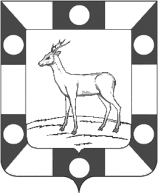 ГЛАВА ГОРОДСКОГО ПОСЕЛЕНИЯ ПЕТРА ДУБРАВА МУНИЦИПАЛЬНОГО РАЙОНА ВОЛЖСКИЙ САМАРСКОЙ ОБЛАСТИПОСТАНОВЛЕНИЕот  18 августа   2020 г.  № 237«Об утверждении муниципальной целевой программы «Модернизация и развитие автомобильных дорог общего пользования местного значения   в городском поселении Петра Дубрава муниципального района Волжский Самарской области на 2021 – 2023 годы »            В соответствии с подпрограммой «Модернизация и развитие автомобильных дорог общего пользования местного значения в Самарской области» государственной программы Самарской области «Развитие транспортной системы Самарской области (2014–2025 годы)», утвержденной постановлением Правительства Самарской области № 677 от 27.11.2013, Уставом городского поселения Петра Дубрава муниципального района Волжский Самарской области, в целях развития  сети  автомобильных  дорог  общего пользования местного значения в городском поселении Петра Дубрава муниципального района Волжский Самарской областиПОСТАНОВЛЯЮ:Утвердить прилагаемую муниципальную целевую программу «Модернизация и развитие автомобильных дорог общего пользования местного значения в городском поселении Петра Дубрава муниципального района  Волжский Самарской области на 2021 – 2023 годы».Опубликовать настоящее Постановление в печатном средстве информации Администрации городского поселения Петра Дубрава муниципального района Волжский Самарской области «Голос Дубравы».Контроль за исполнением настоящего Постановления оставляю за собой.Настоящее постановление вступает в силу с момента его официального опубликования.УтвержденаПостановлением Главыгородского поселенияПетра Дубрава муниципального района Волжский Самарской области№ 237 от «18» августа 2020 годаМУНИЦИПАЛЬНАЯ ЦЕЛЕВАЯ ПРОГРАММА«Модернизация и развитие автомобильных дорог общего пользования местного значения в городском поселении Петра Дубрава муниципального района Волжский Самарской областина 2021 - 2023 годы»(далее Программа)1. Характеристика проблемы, на решение которой направлена
ПрограммаВажным фактором жизнеобеспечения населения, способствующим стабильности социально-экономического развития городского поселения Петра Дубрава муниципального района Волжский Самарской области, является развитие сети автомобильных дорог общего пользования. За последние несколько лет интенсивность движения автотранспорта увеличилась в несколько раз, а площадь дорог осталась на прежнем уровне.В связи с ростом количества автотранспорта возросла интенсивность движения по улично-дорожной сети и, соответственно, возрос износ покрытия дорог.Данные о площади дорожной сети и ее состоянии, протяженности дорог по типам покрытия в городском поселении Петра Дубрава муниципального района Волжский приведены в Приложении №1.С учетом существующих транспортных проблем и высокой капиталоемкости дорожного строительства развитие сети дорог местного значения может осуществляться только на основе долгосрочных целевых программ с привлечением средств областного бюджета.2. Основные  цели ПрограммыЦелью настоящей Программы является увеличение протяженности, пропускной способности и приведения в нормативное состояние дорог местного значения городского поселения Петра Дубрава муниципального района Волжский Самарской области.Достижение цели Программы обеспечивается за счет решения следующих задач:капитальный ремонт дорог с асфальтовым покрытием, находящихся в неудовлетворительном состоянии;реконструкция дорог с щебеночным и грунтовым покрытием;проектирование и строительство дорог на территориях, выделенных под комплексную индивидуальную жилищную застройку.Цель Программы, предусматривающая увеличение протяженности, пропускной способности и приведение в нормативное состояние дорог местного значения, предполагает:улучшение эффективности обслуживания участников дорожного движения;повышение безопасности дорожного движения и экологической безопасности объектов;обеспечение сохранности автомобильных дорог, долговечности и надежности входящих в них конструкций и сооружений, повышение качественных характеристик автомобильных дорог.3. Задачи Программы, сроки реализации ПрограммыОсновными задачами  Программы являются: проектирование, строительство, реконструкция  и  капитальный ремонт дорог местного значения городского поселения Петра Дубрава муниципального района Волжский Самарской области.Решение задач Программы осуществляется путем предоставления из областного бюджета субсидий местному бюджету на проектирование, строительство, реконструкцию, капитальный ремонт дорог местного значения, что должно обеспечить проведение указанных работ в установленные сроки  и поддержание транспортно - эксплуатационного состояния автомобильных дорог в соответствии с действующими нормативными требованиями.Работы по проектированию включают в себя комплекс мероприятий по разработке проектно-сметной и изыскательской документации, предназначенной для определения основных видов, объемов и стоимости работ по строительству, реконструкции, капитальному ремонту и ремонту дороги местного значения.Работы по строительству включают в себя комплекс работ по устройству дорог с асфальтобетонным покрытием.Работы по реконструкции включают в себя комплекс работ по изменению и улучшению параметров дороги местного значения и входящих в нее конструкций и сооружений с повышением технической категории дороги.Работы по капитальному ремонту включают в себя комплекс работ по восстановлению транспортно-эксплуатационных характеристик дорог местного значения, в том числе и по конструктивным элементам дороги без изменения ее технической категории.Сроки реализации Программы 2021-2023 годы.4. Целевые индикаторы и показатели,  характеризующие реализацию ПрограммыРеализация программных мероприятий позволит существенно повысить уровень жизни населения городского поселения Петра Дубрава.Протяженность дорог местного значения с усовершенствованным асфальтобетонным покрытием увеличится на 10,08 км, возрастет их надежность и эксплуатационные характеристики.Реализация Программы в целом приведет к значительному улучшению транспортно-эксплуатационного состояния дорог местного значения в городском поселении Петра Дубрава муниципального района Волжский  Самарской области.Перечень целевых индикаторов (показателей), характеризующих ежегодный ход и итоги реализации Программы, определен в Приложении № 3 к Программе.5. Мероприятия ПрограммыПеречень программных мероприятий, распределение расходных обязательств установлены Приложением № 2 к Программе.В перечень программных мероприятий входят мероприятия, по оформлению правоустанавливающих документов, выполнению проектно-изыскательских работ, строительству,  реконструкции, капитальному и текущему ремонту дорог местного значения городского поселения Петра Дубрава  муниципального района Волжский Самарской области.6. Обоснование ресурсного обеспечения ПрограммыПрограммой предусматривается софинансирование расходных обязательств городского поселения Петра Дубрава муниципального района Волжский Самарской области, инвесторов, а также предоставление субсидий из областного бюджета, в целях ресурсного обеспечения работ по проектированию, строительству, реконструкции и ремонту дорог местного значения городского поселения Петра Дубрава муниципального района Волжский Самарской области.Указанные в Программе объемы финансирования отдельных мероприятий являются предполагаемыми. Объемы ассигнований подлежат уточнению исходя из возможностей бюджета городского поселения Петра Дубрава муниципального района Волжский Самарской области на соответствующий финансовый год.Общий объем финансирования мероприятий Программы составляет 78681,22 тыс. рублей, в том числе:В 2021 году – 29576,15 тыс. рублей;в 2022 году – 24212,77 тыс. рублей;в 2023 году – 24892,30 тыс. рублейФинансирование мероприятий Программы будет осуществляться в форме бюджетных ассигнований на предоставление межбюджетных трансфертов из областного бюджета в форме субсидий местным бюджетам.7. Внешние факторы, влияющие на ход реализации ПрограммыОсновные внешние факторы, влияющие на ход реализации Программы:Общее состояние  социально-экономического развития Российской Федерации, субъекта РФ, муниципального района Волжский, городского поселения Петра Дубрава, тенденции его изменения. Экономические факторы, определяющие  состояние экономики РФ, субъекта РФ, муниципального района Волжский, городского поселения Петра Дубрава: уровень инфляции, состояния государственных финансов, научно-технический и инновационный потенциал, потенциал трудовых ресурсов, состояние инфраструктуры.В зависимости от интегральной совокупности воздействия вышеперечисленных факторов на развитие  сети автомобильных дорог общего пользования в городском поселении Петра Дубрава муниципального района Волжский реализация Программы  оценивается по трем вариантам: оптимистическому, реалистическому, пессимистическому.Основные риски, связанные  с реализацией ПрограммыРиски,  связанные с реализацией  Программы, сведены к минимуму. Тем не менее, определенные трудности могут возникнуть, в частности, из-за:Способом ограничения финансового риска является ежегодная корректировка программных мероприятий и показателей в зависимости от достигнутых результатов.8. Механизм реализации ПрограммыФункции муниципального заказчика Программы выполняет Администрация городского поселения Петра Дубрава муниципального района Волжский Самарской области.Администрация городского поселения Петра Дубрава муниципального района Волжский Самарской области вправе привлекать для выполнения работ специализированные организации в порядке, установленном законодательством. Общее руководство за реализацией мероприятий Программы осуществляет Глава городского поселения Петра Дубрава муниципального района Волжский Самарской области.Контроль за целевым использованием выделенных бюджетных средств осуществляет Финансовое управление Администрации муниципального района Волжский Самарской области.Важными элементами механизма реализации Программы являются планирование, мониторинг, уточнение и корректировка целевых показателей Программы. В связи с этим ход реализации Программы ежегодно оценивается на основе результативности мероприятий Программы и достижения целевых индикаторов.9. Оценка социально-экономической эффективности реализации ПрограммыВыполнение мероприятий Программы будет способствовать:строительству, реконструкции и ремонту дорожно-уличной сети для удовлетворения возросшего спроса на перевозки автомобильным транспортом;сокращению транспортных издержек при перевозке грузов и пассажиров автомобильным транспортом;обеспечению круглогодичного транспортного сообщения;сокращению числа дорожно-транспортных происшествий (ДТП), снижение отрицательного воздействия на окружающую среду.сокращению числа погибших и раненых в ДТП;созданию новых рабочих мест;сокращению шумового воздействия и эмиссии вредных веществ;удовлетворению потребностей территорий и организаций в выполнении дорожных работ, носящих временный или сезонный характер, а также работ по выполнению федеральных, региональных и муниципальных  целевых программ социально-экономического развития;увеличение занятости населения.Методика оценки эффективности реализации Программы определена в Приложении № 4 к Программе.Приложение № 1к муниципальной целевой программе 
"Модернизация и развитие автомобильных дорог общего пользования местного значения в городском поселении Петра Дубрава муниципального района Волжский Самарской области
на 2021 - 2023 годы»АВТОМОБИЛЬНЫЕ ДОРОГИ ОБЩЕГО ПОЛЬЗОВАНИЯ МЕСТНОГО ЗНАЧЕНИЯ В ГОРОДСКОМ ПОСЕЛЕНИИ ПЕТРА ДУБРАВА МУНИЦИПАЛЬНОГО РАЙОНА ВОЛЖСКИЙ САМАРСКОЙ ОБЛАСТИпо состоянию на 01.01.2021 годаПриложение № 2Приложение № 3к муниципальной целевой программе«Модернизация и развитие автомобильных дорог общего пользования местного значения в городском поселении Петра Дубрава муниципального района Волжский Самарской областина 2021 - 2023 годы»ПЕРЕЧЕНЬЦЕЛЕВЫХ ИНДИКАТОРОВ (ПОКАЗАТЕЛЕЙ),ХАРАКТЕРИЗУЮЩИХ ЕЖЕГОДНЫЙ ХОД И ИТОГИ РЕАЛИЗАЦИИМУНИЦИПАЛЬНОЙ ЦЕЛЕВОЙ ПРОГРАММЫ«МОДЕРНИЗАЦИЯ И РАЗВИТИЕ АВТОМОБИЛЬНЫХ ДОРОГ ОБЩЕГО ПОЛЬЗОВАНИЯ МЕСТНОГО ЗНАЧЕНИЯ В ГОРОДСКОМ ПОСЕЛЕНИИ ПЕТРА ДУБРАВА МУНИЦИПАЛЬНОГО РАЙОНА ВОЛЖСКИЙ САМАРСКОЙ ОБЛАСТИНА 2021 - 2023 ГОДЫ»Приложение № 4к муниципальная целевая программа«Модернизация и развитие автомобильных дорог общего пользования местного значения в городском поселении Петра Дубрава муниципального района Волжский Самарской областина 2021 - 2023 годы»МЕТОДИКАОЦЕНКИ ЭФФЕКТИВНОСТИ РЕАЛИЗАЦИИМУНИЦИПАЛЬНАЯ ЦЕЛЕВАЯ ПРОГРАММА«МОДЕРНИЗАЦИЯ И РАЗВИТИЕ АВТОМОБИЛЬНЫХ ДОРОГ ОБЩЕГО ПОЛЬЗОВАНИЯ МЕСТНОГО ЗНАЧЕНИЯ В ГОРОДСКОМ ПОСЕЛЕНИИ ПЕТРА ДУБРАВА МУНИЦИПАЛЬНОГО РАЙОНА ВОЛЖСКИЙ САМАРСКОЙ ОБЛАСТИНА 2021 - 2023 ГОДЫ»Оценка эффективности реализации Программы осуществляется путем установления степени достижения ожидаемых результатов, а также сравнения текущих значений показателей (индикаторов) с их целевыми значениями.Оценка эффективности реализации Программы осуществляется ежегодно в течение всего срока реализации Программы и в целом по окончании ее реализации.Эффективность реализации Программы (R) с учетом финансирования оценивается путем соотнесения степени достижения основных целевых показателей (индикаторов) Программы к уровню ее финансирования с начала реализации. Комплексный показатель эффективности рассчитывается по формуле                               Тек                              X                     1    N    n                    --- СУММА ------                     N  n = 1  План                              X                               n                R = ----------------- x 100 %,                             Тек                            F                           -------                             План                            F    где:    N - общее число целевых показателей (индикаторов);     План    X     - плановое значение  n-го  целевого  показателя  (индикатора);     n     Тек    X    - текущее значение n-го целевого показателя (индикатора);     n     План    F     - плановая сумма финансирования по Программе;     Тек    F    - сумма финансирования (расходов) на текущую дату.Для расчета комплексного показателя эффективности R используются все целевые показатели (индикаторы), приведенные в Приложении № 3 к Программе.При значении комплексного показателя эффективности R от 80 до 100% и более эффективность реализации Программы признается высокой, при значении менее 80% - низкой.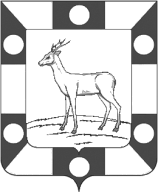 АДМИНИСТРАЦИЯ ГОРОДСКОГО ПОСЕЛЕНИЯ ПЕТРА ДУБРАВА МУНИЦИПАЛЬНОГО РАЙОНА ВОЛЖСКИЙ САМАРСКОЙ ОБЛАСТИПОСТАНОВЛЕНИЕот  18.08.2020   №  238Об утверждении муниципальной целевой программы «Благоустройство территории городского поселения Петра Дубрава на 2021-2023 годы»В целях комплексного решения проблем благоустройства территории  городского поселения Петра Дубрава, в соответствии с Федеральным законом от 06.10.2003 №131-ФЗ «Об общих принципах организации местного самоуправления в Российской Федерации», руководствуясь Уставом городского поселения Петра Дубрава муниципального района Волжский Самарской области, Администрация городского поселения Петра Дубрава муниципального района Волжский Самарской области  ПОСТАНОВЛЯЕТ:1.  Утвердить муниципальную программу «Благоустройство территории городского поселения Петра Дубрава  на 2021-2023 годы»      (приложение).     2.   Опубликовать настоящее постановление в печатном средстве информации г.п. Петра Дубрава «Голос Дубравы» и разместить на официальном   сайте  Администрации поселения в сети «Интернет».   3.  Настоящее постановление вступает в силу с момента его официального опубликования.  4.   Контроль  за исполнением настоящего постановления оставляю за собой.Глава городского поселения Петра Дубрава                                                               В.А.Крашенинников     Приложение  к постановлению Администрации городского  поселения  Петра  Дубрава   от 18.08.2020 №238Муниципальная целевая программа«Благоустройство территории городского поселения Петра Дубрава на2021-2023 годы»ПАСПОРТмуниципальной целевой программы«Благоустройство территории городского Петра Дубрава поселения на 2021-2023 годы»Раздел 1, Содержание проблемы и обоснование необходимости её решения программными мероприятиямиПрограммно-целевой подход к решению проблем благоустройства населенного пункта необходим, так как без стройной комплексной системы благоустройства территории городского поселения Петра Дубрава невозможно добиться каких-либо значимых результатов в обеспечении комфортных условий для деятельности и отдыха жителей поселения. Важна четкая согласованность действий Администрации городского поселения и предприятий, обеспечивающих жизнедеятельность поселения и занимающихся благоустройством. Определение перспектив благоустройства муниципального образования позволит добиться сосредоточения средств на решение поставленных задач, а не расходовать средства на текущий ремонт отдельных элементов благоустройства.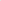 Раздел 2, Основные цели и задачи, сроки и этапы реализации, целевые индикаторы и показатели ПрограммыОсновной целью Программы является комплексное решение проблем благоустройства, улучшение санитарного и эстетического вида территории поселения, создание комфортных и безопасных условий проживания населения, озеленению территории поселения, улучшения экологической обстановки на территории поселения, формирование условий для повышения инвестиционной привлекательности территории и активизации деловой активности, повышение качества предоставляемых коммунальных услуг, сохранение природных комплексов для обеспечения условий жизнедеятельности населения.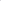 Задачи Программы:Организация взаимодействия между предприятиями, организациями и учреждениями при решении вопросов благоустройства городского поселения.Приведение в качественное состояние элементов благоустройства территории городского поселения.Привлечение жителей к участию в решении проблем благоустройства территории городского поселения.Формирование условий для повышения инвестиционной привлекательности территории.Создание комфортных и безопасных условий проживания населения.Повышение качества предоставляемых коммунальных услуг.Улучшение экологической обстановки и сохранение природных комплексов для обеспечения условий жизнедеятельностиСроки реализации Программы - 2021 — 2023 годы.Раздел З. Система программных мероприятий, ресурсное обеспечение, перечень мероприятий с разбивкой по годам, источникам финансирования ПрограммыДля обеспечения Программы предлагается регулярно проводить следующие мероприятия:          - мероприятия по содержанию автомобильных дорог городского поселения;  -мероприятия по озеленению территории городского поселения;  мероприятия по организации работ по благоустройству   территорий населенных пунктов;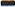   -мероприятия по организации и содержанию мест захоронения;мероприятия по организации освещения территории населенных пунктов. Общий объем финансирования Программы составляет 21000 тыс. рублей, По годам:2021 год – 7000 тыс. рублей;2022 год – 7000 тыс. рублей;2023 год – 7000 тыс. рублей;Раздел 4. Описание нефинансовых вкладовНаселение непосредственно участвует в реализации проекта, безвозмездно выполняя работы, не требующие высокой квалификации, такие как демонтаж конструкций, очистка территории от строительного мусора, покраска заборов, или безвозмездно предоставляя ресурсы − электричество, строительные материалы и технику.Как правило, именно вклад жителей безвозмездным трудом делает проект по настоящему завершенным: клумба на детской площадке, скамейка у нового колодца и занавески в отремонтированном доме культуры – эти недорогостоящие детали придают завершенный и благоустроенный вид всему проекту. Осуществляя личный вклад, каждый гражданин становится собственником проекта и начинает ощущать себя в новом статусе. Это способствует тому, что, во-первых, повышается заинтересованность и требовательность жителей при выборе наиболее приоритетных проектов и оценке результатов работ. Во-вторых, на этапе проведения строительных работ представители населения активно участвуют в мониторинге в составе инициативных групп и более критично относятся к соблюдению подрядными организациями качества и сроков выполнения работ.Личное участие граждан обеспечивает лучшую сохранность объекта после завершения работ и его более эффективную эксплуатацию. В целом, становясь «собственниками» проектов, жители начинают по-иному относиться к собственной роли в развитии населенного пункта. Трудовой вклад граждан  в Программе  «Благоустройство территории городского поселения Петра Дубрава на 2021-2023 годы» предусматривает участие в планировке территории благоустройства, подготовке земельных участков для установки детских игровых площадок, остановочных павильонов и других малых архитектурных форм, вывоз мусора, разбивку клумб, и т.д..Раздел 5. Нормативное обеспечения ПрограммыВыполнение мероприятий Программы осуществляется в соответствии с Правилами благоустройства территории городского поселения Петра Дубрава, утвержденными Решением Собрания представителей городского поселения Петра Дубрава муниципального района Волжский Самарской области №157 от 14.10.2019 г. и Генеральным планом городского поселения Петра Дубрава, утвержденным Решением Собрания представителей городского поселения Петра Дубрава муниципального района Волжский Самарской области №119 от 09.12.2013 г.Направление исполнения, порядок предоставления и расходования финансовых средств для выполнения мероприятий Программы утверждаются нормативными правовыми актами Администрации городского поселения Петра ДубраваРаздел 6. Механизм реализации, организация управления и контроль за ходом реализации ПрограммыРеализация Программы осуществляется на основе:муниципальных контрактов (договоров), заключаемых муниципальным заказчиком Программы с исполнителями программных мероприятий в соответствии с Федеральным законом от 05.04.2013 г. № 44-ФЗ «О контрактной системе в сфере закупок товаров, работ, услуг для обеспечения государственных и муниципальных нужд»;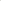 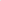 условий, порядка, правил, утвержденных федеральными, областными и муниципальными нормативными правовыми актами.Отчеты о ходе работы по реализации Программы по результатам за год и весь период действия Программы готовит должностное лицо Администрации городского поселения Петра Дубрава, ведущее вопросы финансово-экономической деятельности городского поселения с периодичностью, по форме и в сроки, установленные в соответствии с действующем законодательством.Контроль за исполнением Программы осуществляет Администрация городского поселения.Раздел 7. Оценка эффективности ПрограммыВ результате реализации Программы ожидается:улучшение санитарного состояния территории городского поселения Петра Дубрава;привитие жителям городского поселения любви и уважения к своему населенному пункту, к соблюдению чистоты и порядка на территории всего городского поселения Петра Дубрава;создание условий, обеспечивающих комфортные условия для проживания, работы и отдыха населения городского поселения Петра Дубрава.Эффективность Программы оценивается по следующим показателям:процент соответствия объектов внешнего благоустройства (озеленение, наружного освещения) ГОСТу;процент привлечения населения муниципального образования к работам по благоустройству;процент привлечения предприятий и организаций поселения к работам по благоустройству; уровень	благоустроенности	муниципального	образования (обеспеченность поселения сетями наружного освещения,	зелёными насаждениями).    Приложение 1 к муниципальной целевой программе  «Благоустройство территории городского поселения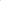     Петра Дубрава на 2021-2023г.»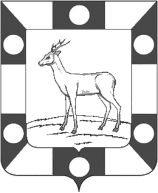 АДМИНИСТРАЦИЯ ГОРОДСКОГО ПОСЕЛЕНИЯ ПЕТРА ДУБРАВА МУНИЦИПАЛЬНОГО РАЙОНА ВОЛЖСКИЙ САМАРСКОЙ ОБЛАСТИПОСТАНОВЛЕНИЕ                                                                                   от 20.08.2020 года № 241Об утверждении целевой программы «Повышение безопасности дорожного движения в городском поселении Петра Дубрава муниципального района Волжский Самарской области на 2021-2023 годы».В соответствии с Федеральным законом от 06.10.2003 №131-ФЗ «Об общих принципах организации местного самоуправления в Российской Федерации», Федеральным законом от 10.12.1995 №196-ФЗ «О безопасности дорожного движения», бюджетным законодательством Российской Федерации, Уставом городского поселения Петра Дубрава муниципального района Волжский Самарской области, Администрация городского поселения Петра Дубрава муниципального района Волжский Самарской области,ПОСТАНОВЛЯЕТ:Утвердить прилагаемую целевую программу городского поселения Петра Дубрава муниципального района Волжский Самарской области«Повышение безопасности дорожного движения в городском поселении Петра Дубрава муниципального района Волжский Самарской области на 2021-2023 годы».Опубликовать настоящее постановление в печатном средстве информации «Голос  Дубравы»  и на официальном сайте администрации городского поселения Петра Дубрава.Настоящее Постановление вступает в силу с момента его подписания.Глава городского поселенияПетра Дубрава                                                                                                                   В.А.КрашенинниковПРИЛОЖЕНИЕУТВЕРЖДЕНАпостановлением Администрациигородского поселения Петра Дубрава от «20» августа  2020 г. № 241                                                                                 МУНИЦИПАЛЬНАЯ ЦЕЛЕВАЯ ПРОГРАММА«Повышение безопасности дорожного движения в городском поселении Петра Дубрава муниципального района Волжский             Самарской области на 2021-2023 годы»ПАСПОРТ ПРОГРАММЫРаздел 1. ХАРАКТЕРИСТИКА ПРОБЛЕМЫОбеспечение безопасности дорожного движения является одной из важных социально-экономических задач общегосударственного значения.Проблема аварийности, связанной с автомобильным транспортом (далее - аварийность), в последнее десятилетие приобрела особую остроту в связи с несоответствием дорожно-транспортной инфраструктуры потребностям общества и государства в безопасном дорожном движении, недостаточной эффективностью функционирования системы обеспечения безопасности дорожного движения и крайне низкой дисциплиной участников дорожного движения.Основное влияние на уровень аварийности оказывают водители транспортных средств. Наиболее распространенными причинами совершения дорожно-транспортных происшествий (далее – ДТП) являются пренебрежительное отношение водителей к нормам и правилам, действующим в сфере дорожного движения, отсутствие должных навыков вождения, неумение адекватно реагировать на сложившуюся дорожную обстановку.Анализ динамики основных показателей аварийности свидетельствует о том, что уровень дорожно-транспортного травматизма остается достаточно высоким и имеет тенденцию к росту.Основными факторами, определяющими причины высокого уровня аварийности и тенденцию к дальнейшему ухудшению ситуации, являются:постоянно возрастающая численность транспортных средств, двигающихся через поселение;уменьшение перевозок общественным транспортом и увеличение перевозок личным транспортом;увеличение числа случаев несоблюдения требований безопасности дорожного движения со стороны участников дорожного движения, отсутствие должной моральной ответственности за последствия невыполнения требований правил дорожного движения;низкое качество подготовки водителей, приводящее к ошибкам в управлении транспортными средствами и оценке дорожной обстановки, их низкая личная дисциплинированность, невнимательность и небрежность.Следствием такого положения является ухудшение условий дорожного движения, заторы на дорогах, увеличение расхода топлива, ухудшение экологической обстановки и рост количества ДТП.Отсутствие комплексных мер, направленных на повышение безопасности дорожного движения, приведет к дальнейшему ухудшению ситуации.В связи с особенностями рельефа местности и сложившейся застройки, потенциально опасными являются следующие автодороги городского поселения:пгт Петра Дубрава -  перекресток  ул.60 лет Октября и ул. Садовая;перекресток автодороги ул. Садовая и ул. Южная;перекресток автодороги ул. Коммунаров и ул. Климоваучасток автодороги ул. Физкультурной- около школы ;участок автодороги по ул. Южная- перекресток с ул. Коммунаров пос. Заярьеперекресток автодорог ул. Дачная и ул. Молодежная.Таким образом, для решения имеющихся проблем необходимы целенаправленные скоординированные действия всех субъектов, осуществляющих деятельность в сфере обеспечения безопасности дорожного движения.Для достижения поставленной цели Программой предусматривается решение следующих задач, заложенных в перечне мероприятий программы.Раздел 2. ПЕРЕЧЕНЬ И ОПИСАНИЕ ПРОГРАММНЫХ МЕРОПРИЯТИЙТаблица 1. Перечень и описание программных мероприятий3. ЦЕЛИ И ЗАДАЧИ ПРОГРАММЫ, СРОК    РЕАЛИЗАЦИИ ПРОГРАММЫЦелью Программы является принятие мер по предупреждению аварийности и дорожно-транспортного травматизма, организационно-технических мероприятий по благоустройству поселения, в том числе сокращение количества пострадавших в результате дорожно-транспортных происшествий.Условиями достижения целей Программы является решение следующих задач:формирование общественного мнения по проблеме безопасности дорожного движения;развитие и совершенствование системы предупреждения правонарушений и формирования безопасного поведения участников дорожного движения;сокращение детского дорожно-транспортного травматизма;сокращение времени прибытия соответствующих служб на место ДТП, повышение эффективности их деятельности по оказанию помощи лицам, пострадавшим в результате ДТП.В рамках реализации Программы планируется осуществление следующих первоочередных мероприятий:содержание и ремонт наружного освещения;ямочный ремонт асфальтобетонных дорог местного значения;организация дорожного движения;профилактические	мероприятия	по	пропаганде	соблюдения	правил дорожного движения, как водителями, так и пешеходами.Срок реализации Программы - 2021 - 2023 годы.ОЖИДАЕМЫЕ КОНЕЧНЫЕ РЕЗУЛЬТАТЫ РЕАЛИЗАЦИИ ПРОГРАММЫОсновными ожидаемыми результатами реализации программы являются:повышение безопасности дорожного движения в населенных пунктах поселения;снижение уровня аварийности и сокращения числа пострадавших в результате ДТП;совершенствование системы формирования безопасности поведения участников дорожного движения.4. МЕХАНИЗМ РЕАЛИЗАЦИИ ПРОГРАММЫМеханизм реализации Программы базируется на принципах партнерства и межведомственного взаимодействия органов местного самоуправления Администрации городского поселения Петра Дубрава муниципального района Волжский Самарской области, органов местного самоуправления муниципальногорайона Волжский Самарской области, федеральных органов исполнительной власти, хозяйственных и общественных организаций, а также четкого разграничения полномочий и ответственности всех участников Программы.Общее руководство и контроль за ходом реализации Программы осуществляет заказчик и ответственный исполнитель Программы – Администрация городского поселения.Ответственный исполнитель Программы:готовит проекты решений о внесении изменений в Программу;утверждает ежегодный план программных мероприятий;разрабатывает в пределах своих полномочий нормативные правовые акты, необходимые для выполнения Программы;координирует деятельность исполнителей и участников Программы по ее реализации;запрашивает информацию у исполнителей и участников Программы о ходе и итогах реализации Программы и предложения по внесению изменений в Программу;обобщает результаты и в установленном порядке отчитывается о реализации Программы в целом;отражает информацию о реализации Программы в докладе о результатах и основных направлениях деятельности субъекта бюджетного планирования;несет ответственность за своевременную и качественную реализацию Программы.Финансирование мероприятий Программы осуществляется за счет средств бюджета городского поселения. Объем финансирования Программы из бюджета городского поселения определяется сметой расходов на период реализации Программы по решению Собрания представителей городского поселения Петра Дубрава муниципального района Волжский Самарской области.ИНДИКАТОРЫ ЦЕЛЕЙ ПРОГРАММЫТаблица 2. Индикаторы целей программы* за счет бюджета действующих обязательств (БДО)** с учетом бюджета принимаемых обязательств (БПО).5.ОЦЕНКА РИСКОВ РЕАЛИЗАЦИИ  ЦЕЛЕВОЙ ПРОГРАММЫ И МЕХАНИЗМЫ ИХ МИНИМИЗАЦИИНа реализацию Программы могут повлиять внешние риски, а именно:Риск, связанный с изменением федерального и краевого законодательства связан с тем, что может возникнуть необходимость вносить существенные изменения в местные нормативные акты, значительно корректировать документы, подготовленные для реализации мероприятий Программы, что повлечет за собой либо отставание от графика реализации мероприятий, либо сделает реализацию некоторых мероприятий экономически невыгодной или невозможной.Заключение муниципального контракта с организацией, которая окажется неспособной исполнить обязательства по контракту.Планирование мероприятий Программы и объемов финансирования приведет к минимуму финансовых, организационных и иных рисков.Код главного распорядителя бюджетных средствНаименование главного распорядителя средств местного бюджета, раздела, подраздела, целевой статьи, вида расходовРзПРЦСВРСумма, тыс. рублейСумма, тыс. рублейКод главного распорядителя бюджетных средствНаименование главного распорядителя средств местного бюджета, раздела, подраздела, целевой статьи, вида расходовРзПРЦСВРвсегов том числеза счет безвозмездных поступлений             256Администрация городского поселения Петра Дубрава муниципального района Волжский Самарской области             256Общегосударственные вопросы0115359,606023,00             256Функционирование высшего должностного лица субъекта Российской Федерации и муниципального образования0102  1271,00140,00             256Непрограммные направления расходов местного бюджета в области общегосударственных вопросов ,национальной обороны , национальной безопасности и правоохранительной деятельности , а также в сфере средств массовой информации, обслуживания муниципального долга и межбюджетных трансфертов.01029010000000100  1271,00140,00             256Расходы на выплату персоналу в целях обеспечения выполнения функций государственными(муниципальными) организациями ,казенными учреждениями ,органами управления государственными внебюджетными фондами01029010000000120  1271,00140,00             256Функционирование Правительства Российской Федерации, высших исполнительных органов государственной власти субъектов Российской Федерации, местных администраций0104  5055,60260,00             256Непрограммные направления расходов местного бюджета в области общегосударственных вопросов ,национальной обороны , национальной безопасности и правоохранительной деятельности , а также в сфере средств массовой информации, обслуживания муниципального долга и межбюджетных трансфертов.01049010000000  5055,6260,00             256Расходы на выплаты персоналу государственных (муниципальных) органов01049010000000120  4786,80260,00             256Иные закупки товаров работ и услуг для обеспечения государственных (муниципальных) нужд01049010000000240    232,80256Уплата налогов сборов и иных платежей01049010000000850      36,00              256Обеспечение проведения выборов и референдумов0107   536,00              256Организация и проведение выборов депутатов0107901000000   536,00             256Специальные расходы0107901000000880   536,00             256Резервные фонды0111    100,00             256Непрограммные направления расходов местного бюджета в области общегосударственных вопросов ,национальной обороны , национальной безопасности и правоохранительной деятельности , а также в сфере средств массовой информации, обслуживания муниципального долга и межбюджетных трансфертов.01119010000000    100,00             256Резервные средства01119010000000870    100,00             256Другие общегосударственные вопросы0113  8397,005623,00119000000             256Субсидии бюджетным учреждениям.01139010000000610  8274,005500,00             256Иные межбюджетные трансферты01139010000000540   123,00  123,00             256Национальная оборона02    224,10   224,10             256Непрограммные направления расходов местного бюджета в области общегосударственных вопросов ,национальной обороны , национальной безопасности и правоохранительной деятельности , а также в сфере средств массовой информации, обслуживания муниципального долга и межбюджетных трансфертов.02039010000000    224,10   224,10             256Расходы на выплаты персоналу государственных (муниципальных) органов02039010000000120    224,10   224,10            256Национальная безопасность и правоохранительная деятельность03    252,00                                                                                 256Непрограммные направления расходов местного бюджета в области общегосударственных вопросов ,национальной обороны , национальной безопасности и правоохранительной деятельности , а также в сфере средств массовой информации, обслуживания муниципального долга и межбюджетных трансфертов.03149010000000  102,00256Расходы на выплаты персоналу государственных(муниципальных)органов) 03149010000000120   102,00             256Обеспечение пожарной безопасности0310    150,00             256Непрограммные направления расходов местного бюджета в области общегосударственных вопросов ,национальной обороны , национальной безопасности и правоохранительной деятельности , а также в сфере средств массовой информации, обслуживания муниципального долга и межбюджетных трансфертов.03109010000000    150,00256Иные закупки товаров работ и услуг для обеспечения государственных (муниципальных) нужд03109010000000240    150,00            256Национальная экономика0415355,6392414603,03924            256Общеэкономические вопросы0401       52,60            256Непрограммные направления расходов местного бюджета в области национальной экономики.04019040000000       52,60256Иные закупки товаров работ и услуг для обеспечения государственных (муниципальных) нужд04019040000000240       52,60           256Дорожное хозяйство(дорожные фонды)040913833,9662713573,35783           256Муниципальная программа городского поселения Петра Дубрава на период 2014-2020 г. "Дорожное хозяйство"0409410000000013833,9662713573,35783           256Иные закупки товаров работ и услуг для обеспечения государственных (муниципальных) нужд04094100000000240127,86885            256Иные межбюджетные трансферты04094100000000540132,73959           256Иные межбюджетные трансферты0409410000000054013573,3578313573,35783            256Другие вопросы в области национальной экономики0412  1469,072971029,68141            256Непрограммные направления расходов местного бюджета в области национальной экономики.04129040000000  1469,07219 1029,68141           256Иные закупки товаров работ и услуг для обеспечения государственных (муниципальных) нужд04129040000000240      200,00078         256Изменения в схему территориального планирования муниципальных районов Самарской области, в генеральные планы и в правила землепользования и застройки04129040000000240827,14115827,14115         256Изменения в схему территориального планирования муниципальных районов Самарской области, в генеральные планы и в правила землепользования и застройки04129040000000240241,93104202,54026           256Иные межбюджетные трансферты04129040000000540      200,00           256Жилищно коммунальное хозяйство05  8543,142836435,20           256Непрограммные направления расходов местного бюджета в сфере жилищно-коммунального хозяйства05019050000000  2241,249432000,00           256Иные закупки товаров работ и услуг для обеспечения государственных (муниципальных) нужд05019050000000240  2241,249432000,00            256Благоустройство0503  6301,89344435,20            256Муниципальная программа городского поселения Петра Дубрава на период 2014 -2020 г. "Благоустройство территории городского поселения Петра Дубрава "05034200000000  6251,89343000,00            256Подпрограмма «Уличное освещение»  муниципальной  программы городского поселения Петра Дубрава на период 2014 -2020 г. "Благоустройство территории городского поселения Петра Дубрава "05034210000000  2600,002600,00           256Иные закупки товаров работ и услуг для обеспечения государственных (муниципальных) нужд05034210000000240  2600,002600,00             256Подпрограмма « Содержание автомобильных дорог и инженерных сооружений на них в границах городских округов и поселений в рамках благоустройства» »  муниципальной  программы городского поселения Петра Дубрава на период 2014 -2020 г. "Благоустройство территории городского поселения Петра Дубрава "05034220000000  1951,89340400,00            256Иные закупки товаров работ и услуг для обеспечения государственных (муниципальных) нужд05034220000000240  1951,89340400,00            256Подпрограмма «Прочие  по благоустройства городских округов и поселений» муниципальной  программы городского поселения Петра Дубрава на период 2014 -2020 г. "Благоустройство территории городского поселения Петра Дубрава "05034250000000  1700,001435,20            256Иные закупки товаров работ и услуг для обеспечения государственных (муниципальных) нужд05034250000000240  1700,001435,20           256Исполнение судебных актов05039050000000   50,00           256Исполнение судебных актов Российской Федерации и мировых соглашений по возмещению вреда, причиненного в результате незаконных действий (бездействия) органов государственной власти (государственных органов), органов местного самоуправления либо должностных лиц этих органов, а также в результате деятельности казенных учреждений05039050000000830   50,00           256Культура, кинематография08 7600,004100,00           256Культура0801 7600,004100,00            256Непрограммные направления расходов местного бюджета в области культуры и кинематографии08019080000000 7600,004100,00           256Субсидии бюджетным учреждениям.08019080000000610  7600,00     4100,00            256Социальная политика10  380,00100,00            256Непрограммные направления  расходов бюджета в сфере социальной политики10019020000000  380,00100,00            256Публичные нормативные выплаты гражданам10019020000000310   380,00100,00            256Физическая культура и спорт11   100,00            256Физическая культура1101   100,00            256Муниципальная программа городского поселения Петра-Дубрава на период 2014-2020 годов "Развитие физической культуры и спорта в городском поселении Петра Дубрава"11014210000000   100,00            256Мероприятия в области здравоохранения ,спорта и физической культуры .туризма11014210000000   100,00            256Субсидии бюджетным учреждениям.11014210000000610  100,00             256Администрация городского поселения Петра Дубрава муниципального района Волжский Самарской области всего47814,4820731485,33924Код бюджетной классификации Российской ФедерацииКод бюджетной классификации Российской ФедерацииНаименование кода группы, подгруппы, статьи, вида источника финансирования дефицита местного бюджета, кода классификации операций сектора государственного управления, относящихся к источникам финансирования дефицита местного бюджетаСумма, тыс. рублейглавного администратораисточников финансирования дефицита местного бюджетаНаименование кода группы, подгруппы, статьи, вида источника финансирования дефицита местного бюджета, кода классификации операций сектора государственного управления, относящихся к источникам финансирования дефицита местного бюджетаСумма, тыс. рублей25601 00 00 00 00 0000 000Источники внутреннего финансирования дефицитов бюджетов                0,0025601 03 00 00 00 0000 000Бюджетные кредиты от других бюджетов бюджетной системы Российской Федерации                0,0025601 03 00 00 00 0000 700Получение бюджетных кредитов от других бюджетов бюджетной системы Российской Федерации в валюте Российской Федерации                0,0025601 03 00 00 13 0000 710Получение кредитов от других бюджетов бюджетной системы Российской Федерации бюджетом поселения в валюте Российской Федерации                0,0025601 03 00 00 00 0000 800Погашение бюджетных кредитов, полученных от других бюджетов бюджетной системы Российской Федерации в валюте Российской Федерации                0,0025601 03 00 00 13 0000 810Погашение бюджетом поселения кредитов от других бюджетов бюджетной системы Российской Федерации в валюте Российской Федерации              0,0025601 05 00 00 00 0000 000Изменение остатков средств на счетах по учету средств бюджета       8454,4240725601 05 00 00 00 0000 500Увеличение остатков средств бюджетов    -39360,05825601 05 02 00 00 0000 500Увеличение прочих остатков средств бюджетов    -39360,05825601 05 02 01 00 0000 510Увеличение прочих остатков денежных средств бюджетов    -39360,05825601 05 02 01 13 0000 510Увеличение прочих остатков денежных средств бюджета поселения    -39360,05825601 05 00 00 00 0000 600Уменьшение остатков средств бюджетов    47814,4820725601 05 02 00 00 0000 600Уменьшение прочих остатков средств бюджетов    47814,4820725601 05 02 01 00 0000 610Уменьшение прочих остатков денежных средств бюджетов    47814,4820725601 05 02 01 13 0000 610Уменьшение прочих остатков денежных средств бюджета поселения    47814,48207НаименованиеКод дохода202020212022Доходы бюджета - ИТОГО0008500000000000000039 360,058 34510,1035370,10НАЛОГОВЫЕ И НЕНАЛОГОВЫЕ ДОХОДЫ0001000000000000000016050,0017786,0018646,00НАЛОГИ НА ПРИБЫЛЬ, ДОХОДЫ182101000000000000004710,005600,006380,00Налог на доходы физических лиц182101020000000000004710,005600,006380,00Налог на доходы физических лиц с доходов, источником которых является налоговый агент,за исключением доходов в отношениии которых исчисление и уплата налога осуществляется в соответствии со статьями 227,227.1 и 228 Налогового Кодекса Российской Федерации182101020100100001104300,005190,006010,00Налог на доходы физических лиц с доходов,  полученных от осуществления деятельности физическими лицами, зарегистрированными в качестве индивидуальных предпринимателей,  нотариусов ,занимающихся частной практикой,адвокатов,учредивших адвокатские кабинеты  и других лиц, занимающихся частной практикой в соответствии со статьей 227 Налогового Кодекса Российской Федерации.1821010202001000011010,0010,0010,00Налог на доходы физических лиц с доходов, полученных физическими лицами ,в соответствии со статьей 228 Налогового Кодекса Российской Федерации18210102030010000110400,00400,00360,00Налоги на товары(работы,услуги),реализуемые на территории Российской федерации100103000000000000001300,001300,001300,00Акцизы по подакцизным  товарам(продукции)производимым на территории Российской Федерации. 100103020000100001101300,001300,001300,00Доходы от уплаты акцизов на дизельное топливо, подлежащие распределению между бюджетами субъектов Российской Федерации и местными бюджетами с учетом установленных дифференцированных нормативов отчислений в местные бюджеты10010302230010000110650,00540,00540,00Доходы от уплаты акцизов на моторные масла для дизельных и (или) карбюраторных (инжекторных) двигателей, подлежащие распределению между бюджетами субъектов Российской Федерации и местными бюджетами с учетом установленных дифференцированных нормативов отчислений в местные бюджеты1001030224001000011010,0010,0010,00Доходы от уплаты акцизов на автомобильный бензин, подлежащие распределению между бюджетами субъектов Российской Федерации и местными бюджетами с учетом установленных дифференцированных нормативов отчислений в местные бюджеты10010302250010000110740,00740,00740,00Доходы от уплаты акцизов на прямогонный бензин, подлежащие распределению между бюджетами субъектов Российской Федерации и местными бюджетами с учетом установленных дифференцированных нормативов отчислений в местные бюджеты10010302260010000110-100,0010,0010,00НАЛОГИ НА СОВОКУПНЫЙ ДОХОД1821050000000000000050,0050,0050,00Единый сельскохозяйственный налог1821050300001100011050,0050,0050,00НАЛОГИ НА ИМУЩЕСТВО182106000000000000007000,0007436,007516,00Налог на имущество физических лиц, взимаемый по ставкам, применяемым к объектам налогообложения, расположенным в границах городских поселений182106010301010001101400,001400,001400,00НАЛОГ НА ЗЕМЛЮ182106060000000001105600,0006036,006116,00Земельный налог, с организаций,обладающих земельным участком,расположенным в границах городских поселений182106060331310001104100,0004536,004916,00Земельный налог с физических лиц ,обладающих земельными участками расположенными в границах городских поселений182106060431300001101500,001500,001200,00ГОСУДАРСТВЕННАЯ ПОШЛИНА2561080000000000000040,0050,0050,00Государственная пошлина за совершение нотариальных действий (за исключением действий, совершаемых консульскими  учреждениями Российской Федерации)256108040000110001100,000,000,00Государственная пошлина за совершение нотариальных действий должностными лицами органов местного самоуправления, уполномоченными в соответствии с законодательными актами Российской Федерации на совершение нотариальных действий2561080402001100011040,0050,0050,00Доходы от использования имущества, находящегося в государственной и муниципальной собственности256111000000000000001400,00002300,002300,00Доходы, получаемые в виде арендной платы за земельные участки, государственная собственность на которые не разграничена, а также средства от продажи права на заключение договоров аренды указанных земельных участков25611105013130000120800,00001700,001700,00Прочие поступления от использования имущества,находящегося в собственности городских поселений(за исключением имущества муниципальных бюджетных и автономных учреждений,а также имущества муниципальных унитарных предприятий в том числе казенных)25611109045130000120600,00600,00600,00Доходы, получаемые в виде арендной платы, а также средства от продажи права на заключение договоров аренды за земли, находящиеся в собственности городских поселений (за исключением земельных участков муниципальных автономных учреждений)256111050251300001200,000,000,00Доходы от продажи материальных и нематериальных активов256114000000000000001500,001000,001000,00Доходы    от    продажи    земельных    участков, государственная  собственность на которые не разграничена и  которые расположены  в  границах  городских поселений256114060131300004301400,00966,00966,00Доходы от продажи земельных участков, находящихся в собственности городских поселений (за исключением земельных участков муниципальных бюджетных и автономных учреждений)25611406025130000430100,0034,0034,00ПРОЧИЕ НЕНАЛОГОВЫЕ ДОХОДЫ256117000000000000000,000,000,00Невыясненные поступления в бюджеты поселений256117010501000001800,000,000,00БЕЗВОЗМЕЗДНЫЕ ПОСТУПЛЕНИЯ2562000000000000000023310,0580016724,1016724,10БЕЗВОЗМЕЗДНЫЕ ПОСТУПЛЕНИЯ ОТ ДРУГИХ БЮДЖЕТОВ БЮДЖЕТНОЙ СИСТЕМЫ РОССИЙСКОЙ ФЕДЕРАЦИИ2562020000000000000018348,1661511224,1011224,10Дотации бюджетам бюджетной системы Российской Федерации25620210000000001508209,32911000,0011000,00Дотации бюджетам городских поселений на выравнивание бюджетной обеспеченности256202150011300001507999,55010800,0010800,00Дотации бюджетам городских поселений на выравнивание бюджетной обеспеченности25620215001130000150209,779200,00200,00Прочие субсидии бюджетам городских поселений25620229999130000150827,14115Субсидии бюджетам городских поселений на строительство, модернизацию, ремонт и содержание автомобильных дорог общего пользования, в том числе дорог в поселениях (за исключением автомобильных дорог федерального значения)256202200411300001503183,000Субсидии бюджетам городских поселений на осуществление дорожной деятельности в отношении автомобильных дорог общего пользования, а также капитального ремонта и ремонта дворовых территорий 256202202161300001502215,076Прочие межбюджетные трансферты, передаваемые бюджетам городских поселений25620249999130000 1503700,00Субвенции бюджетам бюджетной системы Российской Федерации25620230000000000150213,62224,10224,10Субвенции бюджетам городских поселений на осуществление первичного воинского учета на территориях, где отсутствуют военные комиссариаты25620235118130000150213,62224,10224,10Прочие безвозмездные поступления в бюджет городских поселений256207050301300001504961,891855500,005500,00ПРОЧИЕ НЕНАЛОГОВЫЕ  ПОСТУПЛЕНИЯ2561170000000000018050,0050,0050,00Прочие неналоговые доходы  бюджетов городских поселений2561170505013000018050,0050,0050,00Наименование
финансового органаАдминистрация городского поселения Петра-Дубрава муниципального района Волжский Самарской областиКОДЫНаименование публично-правового образованияГородское поселение Петра ДубраваФорма по ОКУД0503117Периодичность:месячная, квартальная, годоваяДата01.07.2020Единица измерения:руб.по ОКПО79166264Глава по БК256по ОКТМО36614155        383Доходы бюджетаНаименование показателяКод строкиКод дохода по бюджетной классификацииУтвержденные бюджетные назначенияИсполненоНеисполненные назначения123456Доходы бюджета - всего010X41 360 058,0013 399 438,9227 960 619,08в том числе:НАЛОГОВЫЕ И НЕНАЛОГОВЫЕ ДОХОДЫ010000 1000000000000000016 050 000,006 424 589,689 625 410,32НАЛОГИ НА ПРИБЫЛЬ, ДОХОДЫ010000 101000000000000004 710 000,001 923 614,862 786 385,14Налог на доходы физических лиц010000 101020000100001104 710 000,001 923 614,862 786 385,14Налог на доходы физических лиц с доходов, источником которых является налоговый агент, за исключением доходов, в отношении которых исчисление и уплата налога осуществляются в соответствии со статьями 227, 227.1 и 228 Налогового кодекса Российской Федерации010182 101020100100001104 300 000,001 914 692,042 385 307,96Налог на доходы физических лиц с доходов, полученных от осуществления деятельности физическими лицами, зарегистрированными в качестве индивидуальных предпринимателей, нотариусов, занимающихся частной практикой, адвокатов, учредивших адвокатские кабинеты, и других лиц, занимающихся частной практикой в соответствии со статьей 227 Налогового кодекса Российской Федерации010182 1010202001000011010 000,005 082,934 917,07Налог на доходы физических лиц с доходов, полученных физическими лицами в соответствии со статьей 228 Налогового кодекса Российской Федерации010182 10102030010000110400 000,003 839,89396 160,11НАЛОГИ НА ТОВАРЫ (РАБОТЫ, УСЛУГИ), РЕАЛИЗУЕМЫЕ НА ТЕРРИТОРИИ РОССИЙСКОЙ ФЕДЕРАЦИИ010000 103000000000000001 300 000,00844 007,14455 992,86Акцизы по подакцизным товарам (продукции), производимым на территории Российской Федерации010000 103020000100001101 300 000,00844 007,14455 992,86Доходы от уплаты акцизов на дизельное топливо, подлежащие распределению между бюджетами субъектов Российской Федерации и местными бюджетами с учетом установленных дифференцированных нормативов отчислений в местные бюджеты010000 10302230010000110540 000,00399 874,36140 125,64Доходы от уплаты акцизов на дизельное топливо, подлежащие распределению между бюджетами субъектов Российской Федерации и местными бюджетами с учетом установленных дифференцированных нормативов отчислений в местные бюджеты (по нормативам, установленным Федеральным законом о федеральном бюджете в целях формирования дорожных фондов субъектов Российской Федерации)010100 10302231010000110540 000,00399 874,36140 125,64Доходы от уплаты акцизов на моторные масла для дизельных и (или) карбюраторных (инжекторных) двигателей, подлежащие распределению между бюджетами субъектов Российской Федерации и местными бюджетами с учетом установленных дифференцированных нормативов отчислений в местные бюджеты010000 1030224001000011010 000,002 616,307 383,70Доходы от уплаты акцизов на моторные масла для дизельных и (или) карбюраторных (инжекторных) двигателей, подлежащие распределению между бюджетами субъектов Российской Федерации и местными бюджетами с учетом установленных дифференцированных нормативов отчислений в местные бюджеты (по нормативам, установленным Федеральным законом о федеральном бюджете в целях формирования дорожных фондов субъектов Российской Федерации)010100 1030224101000011010 000,002 616,307 383,70Доходы от уплаты акцизов на автомобильный бензин, подлежащие распределению между бюджетами субъектов Российской Федерации и местными бюджетами с учетом установленных дифференцированных нормативов отчислений в местные бюджеты010000 10302250010000110740 000,00521 105,24218 894,76Доходы от уплаты акцизов на автомобильный бензин, подлежащие распределению между бюджетами субъектов Российской Федерации и местными бюджетами с учетом установленных дифференцированных нормативов отчислений в местные бюджеты (по нормативам, установленным Федеральным законом о федеральном бюджете в целях формирования дорожных фондов субъектов Российской Федерации)010100 10302251010000110740 000,00521 105,24218 894,76Доходы от уплаты акцизов на прямогонный бензин, подлежащие распределению между бюджетами субъектов Российской Федерации и местными бюджетами с учетом установленных дифференцированных нормативов отчислений в местные бюджеты010000 1030226001000011010 000,00-79 588,7689 588,76Доходы от уплаты акцизов на прямогонный бензин, подлежащие распределению между бюджетами субъектов Российской Федерации и местными бюджетами с учетом установленных дифференцированных нормативов отчислений в местные бюджеты (по нормативам, установленным Федеральным законом о федеральном бюджете в целях формирования дорожных фондов субъектов Российской Федерации)010100 1030226101000011010 000,00-79 588,7689 588,76НАЛОГИ НА СОВОКУПНЫЙ ДОХОД010000 1050000000000000050 000,000,0050 000,00Единый сельскохозяйственный налог010000 1050300001000011050 000,000,0050 000,00Единый сельскохозяйственный налог010182 1050301001000011050 000,000,0050 000,00НАЛОГИ НА ИМУЩЕСТВО010000 106000000000000007 000 000,002 216 972,944 783 027,06Налог на имущество физических лиц010000 106010000000001101 400 000,00249 116,471 150 883,53Налог на имущество физических лиц, взимаемый по ставкам, применяемым к объектам налогообложения, расположенным в границах городских поселений010182 106010301300001101 400 000,00249 116,471 150 883,53Земельный налог010000 106060000000001105 600 000,001 967 856,473 632 143,53Земельный налог с организаций010000 106060300000001104 100 000,001 796 148,052 303 851,95Земельный налог с организаций, обладающих земельным участком, расположенным в границах городских поселений010182 106060331300001104 100 000,001 796 148,052 303 851,95Земельный налог с физических лиц010000 106060400000001101 500 000,00171 708,421 328 291,58Земельный налог с физических лиц, обладающих земельным участком, расположенным в границах городских поселений010182 106060431300001101 500 000,00171 708,421 328 291,58ГОСУДАРСТВЕННАЯ ПОШЛИНА010000 1080000000000000040 000,0012 250,0027 750,00Государственная пошлина за совершение нотариальных действий (за исключением действий, совершаемых консульскими учреждениями Российской Федерации)010000 1080400001000011040 000,0012 250,0027 750,00Государственная пошлина за совершение нотариальных действий должностными лицами органов местного самоуправления, уполномоченными в соответствии с законодательными актами Российской Федерации на совершение нотариальных действий010256 1080402001000011040 000,0012 250,0027 750,00ДОХОДЫ ОТ ИСПОЛЬЗОВАНИЯ ИМУЩЕСТВА, НАХОДЯЩЕГОСЯ В ГОСУДАРСТВЕННОЙ И МУНИЦИПАЛЬНОЙ СОБСТВЕННОСТИ010000 111000000000000001 900 000,00771 079,791 128 920,21Доходы, получаемые в виде арендной либо иной платы за передачу в возмездное пользование государственного и муниципального имущества (за исключением имущества бюджетных и автономных учреждений, а также имущества государственных и муниципальных унитарных предприятий, в том числе казенных)010000 111050000000001201 300 000,00447 468,51852 531,49Доходы, получаемые в виде арендной платы за земельные участки, государственная собственность на которые не разграничена, а также средства от продажи права на заключение договоров аренды указанных земельных участков010000 111050100000001201 300 000,00447 468,51852 531,49Доходы, получаемые в виде арендной платы за земельные участки, государственная собственность на которые не разграничена и которые расположены в границах городских поселений, а также средства от продажи права на заключение договоров аренды указанных земельных участков010256 111050131300001201 300 000,00447 468,51852 531,49Прочие доходы от использования имущества и прав, находящихся в государственной и муниципальной собственности (за исключением имущества бюджетных и автономных учреждений, а также имущества государственных и муниципальных унитарных предприятий, в том числе казенных)010000 11109000000000120600 000,00323 611,28276 388,72Прочие поступления от использования имущества, находящегося в государственной и муниципальной собственности (за исключением имущества бюджетных и автономных учреждений, а также имущества государственных и муниципальных унитарных предприятий, в том числе казенных)010000 11109040000000120600 000,00323 611,28276 388,72Прочие поступления от использования имущества, находящегося в собственности городских поселений (за исключением имущества муниципальных бюджетных и автономных учреждений, а также имущества муниципальных унитарных предприятий, в том числе казенных)010256 11109045130000120600 000,00323 611,28276 388,72ДОХОДЫ ОТ ПРОДАЖИ МАТЕРИАЛЬНЫХ И НЕМАТЕРИАЛЬНЫХ АКТИВОВ010000 114000000000000001 000 000,00608 151,67391 848,33Доходы от продажи земельных участков, находящихся в государственной и муниципальной собственности010000 114060000000004301 000 000,00608 151,67391 848,33Доходы от продажи земельных участков, государственная собственность на которые не разграничена010000 11406010000000430900 000,00608 151,67291 848,33Доходы от продажи земельных участков, государственная собственность на которые не разграничена и которые расположены в границах городских поселений010256 11406013130000430900 000,00608 151,67291 848,33Доходы от продажи земельных участков, государственная собственность на которые разграничена (за исключением земельных участков бюджетных и автономных учреждений)010000 11406020000000430100 000,000,00100 000,00Доходы от продажи земельных участков, находящихся в собственности городских поселений (за исключением земельных участков муниципальных бюджетных и автономных учреждений)010256 11406025130000430100 000,000,00100 000,00ПРОЧИЕ НЕНАЛОГОВЫЕ ДОХОДЫ010000 1170000000000000050 000,0048 513,281 486,72Прочие неналоговые доходы010000 1170500000000018050 000,0048 513,281 486,72Прочие неналоговые доходы бюджетов городских поселений010256 1170505013000018050 000,0048 513,281 486,72БЕЗВОЗМЕЗДНЫЕ ПОСТУПЛЕНИЯ010000 2000000000000000025 310 058,006 974 849,2418 335 208,76БЕЗВОЗМЕЗДНЫЕ ПОСТУПЛЕНИЯ ОТ ДРУГИХ БЮДЖЕТОВ БЮДЖЕТНОЙ СИСТЕМЫ РОССИЙСКОЙ ФЕДЕРАЦИИ010000 2020000000000000018 348 166,746 974 848,4311 373 318,31Дотации бюджетам бюджетной системы Российской Федерации010000 202100000000001508 209 329,004 926 779,003 282 550,00Дотации на выравнивание бюджетной обеспеченности010000 202150010000001508 209 329,004 926 779,003 282 550,00Дотации бюджетам городских поселений на выравнивание бюджетной обеспеченности из бюджета субъекта Российской Федерации010256 202150011300001508 209 329,004 926 779,003 282 550,00Субсидии бюджетам бюджетной системы Российской Федерации (межбюджетные субсидии)010000 202200000000001506 225 217,740,006 225 217,74Субсидии бюджетам на осуществление дорожной деятельности в отношении автомобильных дорог общего пользования, а также капитального ремонта и ремонта дворовых территорий многоквартирных домов, проездов к дворовым территориям многоквартирных домов населенных пунктов010000 202202160000001505 398 076,590,005 398 076,59Субсидии бюджетам городских поселений на осуществление дорожной деятельности в отношении автомобильных дорог общего пользования, а также капитального ремонта и ремонта дворовых территорий многоквартирных домов, проездов к дворовым территориям многоквартирных домов населенных пунктов010256 202202161300001505 398 076,590,005 398 076,59Прочие субсидии010000 20229999000000150827 141,150,00827 141,15Прочие субсидии бюджетам городских поселений010256 20229999130000150827 141,150,00827 141,15Субвенции бюджетам бюджетной системы Российской Федерации010000 20230000000000150213 620,00106 820,00106 800,00Субвенции бюджетам на осуществление первичного воинского учета на территориях, где отсутствуют военные комиссариаты010000 20235118000000150213 620,00106 820,00106 800,00Субвенции бюджетам городских поселений на осуществление первичного воинского учета на территориях, где отсутствуют военные комиссариаты010256 20235118130000150213 620,00106 820,00106 800,00Иные межбюджетные трансферты010000 202400000000001503 700 000,001 941 249,431 758 750,57Прочие межбюджетные трансферты, передаваемые бюджетам010000 202499990000001503 700 000,001 941 249,431 758 750,57Прочие межбюджетные трансферты, передаваемые бюджетам городских поселений010256 202499991300001503 700 000,001 941 249,431 758 750,57ПРОЧИЕ БЕЗВОЗМЕЗДНЫЕ ПОСТУПЛЕНИЯ010000 207000000000000006 961 891,260,006 961 891,26Прочие безвозмездные поступления в бюджеты городских поселений010000 207050001300001506 961 891,260,006 961 891,26Прочие безвозмездные поступления в бюджеты городских поселений010256 207050301300001506 961 891,260,006 961 891,26ДОХОДЫ БЮДЖЕТОВ БЮДЖЕТНОЙ СИСТЕМЫ РОССИЙСКОЙ ФЕДЕРАЦИИ ОТ ВОЗВРАТА ОСТАТКОВ СУБСИДИЙ, СУБВЕНЦИЙ И ИНЫХ МЕЖБЮДЖЕТНЫХ ТРАНСФЕРТОВ, ИМЕЮЩИХ ЦЕЛЕВОЕ НАЗНАЧЕНИЕ, ПРОШЛЫХ ЛЕТ010000 218000000000000000,000,810,00Доходы бюджетов бюджетной системы Российской Федерации от возврата бюджетами бюджетной системы Российской Федерации остатков субсидий, субвенций и иных межбюджетных трансфертов, имеющих целевое назначение, прошлых лет, а также от возврата организациями остатков субсидий прошлых лет010000 218000000000001500,000,810,00Доходы бюджетов городских поселений от возврата бюджетами бюджетной системы Российской Федерации остатков субсидий, субвенций и иных межбюджетных трансфертов, имеющих целевое назначение, прошлых лет, а также от возврата организациями остатков субсидий прошлых лет010000 218000001300001500,000,810,00Доходы бюджетов городских поселений от возврата остатков субсидий, субвенций и иных межбюджетных трансфертов, имеющих целевое назначение, прошлых лет из бюджетов муниципальных районов010256 218600101300001500,000,810,00Наименование показателяКод строкиКод расхода по бюджетной классификацииУтвержденные бюджетные назначенияИсполненоНеисполненные назначения123456Расходы бюджета - всего200X49 814 482,0721 734 870,7328 079 611,34в том числе:ОБЩЕГОСУДАРСТВЕННЫЕ ВОПРОСЫ200000 0100 0000000000 00015 773 600,005 726 925,0810 046 674,92Функционирование высшего должностного лица субъекта Российской Федерации и муниципального образования200000 0102 0000000000 0001 271 000,00365 536,28905 463,72Непрограммные направления расходов местного бюджета200000 0102 9000000000 0001 271 000,00365 536,28905 463,72Непрограммные направления расходов местного бюджета в области общегосударственных вопросов, национальной обороны, национальной безопасности и правоохранительной деятельности, а также в сфере средств массовой информации, обслуживания муниципального долга и межбюджетных трансфертов200000 0102 9010000000 0001 271 000,00365 536,28905 463,72Расходы на обеспечение выполнения функций муниципальными органами в рамках непрограммных направлений расходов местного бюджета в области общегосударственных вопросов, национальной обороны, национальной безопасности и правоохранительной деятельности, а также в сфере средств массовой информации, обслуживания муниципального долга и межбюджетных трансфертов200000 0102 9010011000 0001 271 000,00365 536,28905 463,72Расходы на выплаты персоналу в целях обеспечения выполнения функций государственными (муниципальными) органами, казенными учреждениями, органами управления государственными внебюджетными фондами200000 0102 9010011000 1001 271 000,00365 536,28905 463,72Расходы на выплаты персоналу государственных (муниципальных) органов200000 0102 9010011000 1201 271 000,00365 536,28905 463,72Фонд оплаты труда государственных (муниципальных) органов200256 0102 9010011000 121976 210,00339 532,50636 677,50Взносы по обязательному социальному страхованию на выплаты денежного содержания и иные выплаты работникам государственных (муниципальных) органов200256 0102 9010011000 129294 790,0026 003,78268 786,22Функционирование Правительства Российской Федерации, высших исполнительных органов государственной власти субъектов Российской Федерации, местных администраций200000 0104 0000000000 0005 055 600,002 139 688,802 915 911,20Непрограммные направления расходов местного бюджета200000 0104 9000000000 0005 055 600,002 139 688,802 915 911,20Непрограммные направления расходов местного бюджета в области общегосударственных вопросов, национальной обороны, национальной безопасности и правоохранительной деятельности, а также в сфере средств массовой информации, обслуживания муниципального долга и межбюджетных трансфертов200000 0104 9010000000 0005 055 600,002 139 688,802 915 911,20Расходы на обеспечение выполнения функций муниципальными органами в рамках непрограммных направлений расходов местного бюджета в области общегосударственных вопросов, национальной обороны, национальной безопасности и правоохранительной деятельности, а также в сфере средств массовой информации, обслуживания муниципального долга и межбюджетных трансфертов200000 0104 9010011000 0005 055 600,002 139 688,802 915 911,20Расходы на выплаты персоналу в целях обеспечения выполнения функций государственными (муниципальными) органами, казенными учреждениями, органами управления государственными внебюджетными фондами200000 0104 9010011000 1004 786 800,002 045 282,482 741 517,52Расходы на выплаты персоналу государственных (муниципальных) органов200000 0104 9010011000 1204 786 800,002 045 282,482 741 517,52Фонд оплаты труда государственных (муниципальных) органов200256 0104 9010011000 1213 675 900,001 733 936,051 941 963,95Иные выплаты персоналу государственных (муниципальных) органов, за исключением фонда оплаты труда200256 0104 9010011000 122600,00250,00350,00Взносы по обязательному социальному страхованию на выплаты денежного содержания и иные выплаты работникам государственных (муниципальных) органов200256 0104 9010011000 1291 110 300,00311 096,43799 203,57Закупка товаров, работ и услуг для обеспечения государственных (муниципальных) нужд200000 0104 9010011000 200232 800,0083 819,53148 980,47Иные закупки товаров, работ и услуг для обеспечения государственных (муниципальных) нужд200000 0104 9010011000 240232 800,0083 819,53148 980,47Прочая закупка товаров, работ и услуг200256 0104 9010011000 244232 800,0083 819,53148 980,47Иные бюджетные ассигнования200000 0104 9010011000 80036 000,0010 586,7925 413,21Уплата налогов, сборов и иных платежей200000 0104 9010011000 85036 000,0010 586,7925 413,21Уплата налога на имущество организаций и земельного налога200256 0104 9010011000 85112 000,005 638,006 362,00Уплата прочих налогов, сборов200256 0104 9010011000 85212 000,004 615,877 384,13Уплата иных платежей200256 0104 9010011000 85312 000,00332,9211 667,08Обеспечение проведения выборов и референдумов200000 0107 0000000000 000950 000,000,00950 000,00Непрограммные направления расходов местного бюджета200000 0107 9000000000 000950 000,000,00950 000,00Непрограммные направления расходов местного бюджета в области общегосударственных вопросов, национальной обороны, национальной безопасности и правоохранительной деятельности, а также в сфере средств массовой информации, обслуживания муниципального долга и межбюджетных трансфертов200000 0107 9010000000 000950 000,000,00950 000,00Организация и проведение выборов депутатов200000 0107 9010092000 000950 000,000,00950 000,00Иные бюджетные ассигнования200000 0107 9010092000 800950 000,000,00950 000,00Специальные расходы200256 0107 9010092000 880950 000,000,00950 000,00Резервные фонды200000 0111 0000000000 000100 000,000,00100 000,00Непрограммные направления расходов местного бюджета200000 0111 9000000000 000100 000,000,00100 000,00Непрограммные направления расходов местного бюджета в области общегосударственных вопросов, национальной обороны, национальной безопасности и правоохранительной деятельности, а также в сфере средств массовой информации, обслуживания муниципального долга и межбюджетных трансфертов200000 0111 9010000000 000100 000,000,00100 000,00Резервный фонд местной администрации200000 0111 9010079900 000100 000,000,00100 000,00Иные бюджетные ассигнования200000 0111 9010079900 800100 000,000,00100 000,00Резервные средства200256 0111 9010079900 870100 000,000,00100 000,00Другие общегосударственные вопросы200000 0113 0000000000 0008 397 000,003 221 700,005 175 300,00Непрограммные направления расходов местного бюджета200000 0113 9000000000 0008 397 000,003 221 700,005 175 300,00Непрограммные направления расходов местного бюджета в области общегосударственных вопросов, национальной обороны, национальной безопасности и правоохранительной деятельности, а также в сфере средств массовой информации, обслуживания муниципального долга и межбюджетных трансфертов200000 0113 9010000000 0008 397 000,003 221 700,005 175 300,00Предоставление субсидий бюджетным, автономным учреждениям, некоммерческим организациям и иным юридическим лицам, индивидуальным предпринимателям, физическим лицам в рамках непрограммных направлений расходов местного бюджета в области общегосударственных вопросов, национальной обороны, национальной безопасности и правоохранительной деятельности, а также в сфере средств массовой информации, обслуживания муниципального долга и межбюджетных трансфертов200000 0113 9010060000 0008 274 000,003 221 700,005 052 300,00Предоставление субсидий бюджетным, автономным учреждениям и иным некоммерческим организациям200000 0113 9010060000 6008 274 000,003 221 700,005 052 300,00Субсидии бюджетным учреждениям200000 0113 9010060000 6108 274 000,003 221 700,005 052 300,00Субсидии бюджетным учреждениям на финансовое обеспечение государственного (муниципального) задания на оказание государственных (муниципальных) услуг (выполнение работ)200256 0113 9010060000 6118 274 000,003 221 700,005 052 300,00Межбюджетные трансферты, предоставляемые в бюджеты муниципального района в соответствии с заключенными соглашениями о передаче органам местного самоуправления муниципального района полномочий органов местного самоуправления поселений в рамках непрограммных направлений расходов местного бюджета в области общегосударственных вопросов, национальной обороны, национальной безопасности и правоохранительной деятельности, а также в сфере средств массовой информации, обслуживания муниципального долга и межбюджетных трансфертов200000 0113 9010078210 000123 000,000,00123 000,00Межбюджетные трансферты200000 0113 9010078210 500123 000,000,00123 000,00Иные межбюджетные трансферты200256 0113 9010078210 540123 000,000,00123 000,00НАЦИОНАЛЬНАЯ ОБОРОНА200000 0200 0000000000 000224 100,0092 908,50131 191,50Мобилизационная и вневойсковая подготовка200000 0203 0000000000 000224 100,0092 908,50131 191,50Непрограммные направления расходов местного бюджета200000 0203 9000000000 000224 100,0092 908,50131 191,50Непрограммные направления расходов местного бюджета в области общегосударственных вопросов, национальной обороны, национальной безопасности и правоохранительной деятельности, а также в сфере средств массовой информации, обслуживания муниципального долга и межбюджетных трансфертов200000 0203 9010000000 000224 100,0092 908,50131 191,50Расходы на обеспечение выполнения функций муниципальными органами в рамках непрограммных направлений расходов местного бюджета в области общегосударственных вопросов, национальной обороны, национальной безопасности и правоохранительной деятельности, а также в сфере средств массовой информации, обслуживания муниципального долга и межбюджетных трансфертов200000 0203 9010011000 00010 480,000,0010 480,00Расходы на выплаты персоналу в целях обеспечения выполнения функций государственными (муниципальными) органами, казенными учреждениями, органами управления государственными внебюджетными фондами200000 0203 9010011000 10010 480,000,0010 480,00Расходы на выплаты персоналу государственных (муниципальных) органов200000 0203 9010011000 12010 480,000,0010 480,00Фонд оплаты труда государственных (муниципальных) органов200256 0203 9010011000 1218 053,000,008 053,00Взносы по обязательному социальному страхованию на выплаты денежного содержания и иные выплаты работникам государственных (муниципальных) органов200256 0203 9010011000 1292 427,000,002 427,00Осуществление первичного воинского учета на территориях, где отсутствуют военные комиссариаты200000 0203 9010051180 000213 620,0092 908,50120 711,50Расходы на выплаты персоналу в целях обеспечения выполнения функций государственными (муниципальными) органами, казенными учреждениями, органами управления государственными внебюджетными фондами200000 0203 9010051180 100213 620,0092 908,50120 711,50Расходы на выплаты персоналу государственных (муниципальных) органов200000 0203 9010051180 120213 620,0092 908,50120 711,50Фонд оплаты труда государственных (муниципальных) органов200256 0203 9010051180 121164 141,0072 750,0091 391,00Взносы по обязательному социальному страхованию на выплаты денежного содержания и иные выплаты работникам государственных (муниципальных) органов200256 0203 9010051180 12949 479,0020 158,5029 320,50НАЦИОНАЛЬНАЯ БЕЗОПАСНОСТЬ И ПРАВООХРАНИТЕЛЬНАЯ ДЕЯТЕЛЬНОСТЬ200000 0300 0000000000 000252 000,0025 987,22226 012,78Обеспечение пожарной безопасности200000 0310 0000000000 000150 000,0015 987,22134 012,78Непрограммные направления расходов местного бюджета200000 0310 9000000000 000150 000,0015 987,22134 012,78Непрограммные направления расходов местного бюджета в области общегосударственных вопросов, национальной обороны, национальной безопасности и правоохранительной деятельности, а также в сфере средств массовой информации, обслуживания муниципального долга и межбюджетных трансфертов200000 0310 9010000000 000150 000,0015 987,22134 012,78Закупка товаров, работ и услуг для муниципальных нужд в рамках непрограммных направлений расходов местного бюджета в области общегосударственных вопросов, национальной обороны, национальной безопасности и правоохранительной деятельности, а также в сфере средств массовой информации, обслуживания муниципального долга и межбюджетных трансфертов200000 0310 9010020000 000150 000,0015 987,22134 012,78Закупка товаров, работ и услуг для обеспечения государственных (муниципальных) нужд200000 0310 9010020000 200150 000,0015 987,22134 012,78Иные закупки товаров, работ и услуг для обеспечения государственных (муниципальных) нужд200000 0310 9010020000 240150 000,0015 987,22134 012,78Прочая закупка товаров, работ и услуг200256 0310 9010020000 244150 000,0015 987,22134 012,78Другие вопросы в области национальной безопасности и правоохранительной деятельности200000 0314 0000000000 000102 000,0010 000,0092 000,00Непрограммные направления расходов местного бюджета200000 0314 9000000000 000102 000,0010 000,0092 000,00Непрограммные направления расходов местного бюджета в области общегосударственных вопросов, национальной обороны, национальной безопасности и правоохранительной деятельности, а также в сфере средств массовой информации, обслуживания муниципального долга и межбюджетных трансфертов200000 0314 9010000000 000102 000,0010 000,0092 000,00Материальное стимулирование ДНД200000 0314 9010095000 000102 000,0010 000,0092 000,00Расходы на выплаты персоналу в целях обеспечения выполнения функций государственными (муниципальными) органами, казенными учреждениями, органами управления государственными внебюджетными фондами200000 0314 9010095000 100102 000,0010 000,0092 000,00Расходы на выплаты персоналу государственных (муниципальных) органов200000 0314 9010095000 120102 000,0010 000,0092 000,00Иные выплаты, за исключением фонда оплаты труда государственных (муниципальных) органов, лицам, привлекаемым согласно законодательству для выполнения отдельных полномочий200256 0314 9010095000 123102 000,0010 000,0092 000,00НАЦИОНАЛЬНАЯ ЭКОНОМИКА200000 0400 0000000000 00015 355 639,248 193 281,247 162 358,00Общеэкономические вопросы200000 0401 0000000000 00052 600,000,0052 600,00Непрограммные направления расходов местного бюджета200000 0401 9000000000 00052 600,000,0052 600,00Непрограммные направления расходов местного бюджета в области национальной экономики200000 0401 9040000000 00052 600,000,0052 600,00Закупка товаров, работ и услуг для муниципальных нужд в рамках непрограммных направлений расходов местного бюджета в области национальной экономики200000 0401 9040020000 00052 600,000,0052 600,00Закупка товаров, работ и услуг для обеспечения государственных (муниципальных) нужд200000 0401 9040020000 20052 600,000,0052 600,00Иные закупки товаров, работ и услуг для обеспечения государственных (муниципальных) нужд200000 0401 9040020000 24052 600,000,0052 600,00Прочая закупка товаров, работ и услуг200256 0401 9040020000 24452 600,000,0052 600,00Дорожное хозяйство (дорожные фонды)200000 0409 0000000000 00013 833 966,278 175 281,245 658 685,03Муниципальная программа городского поселения Петра Дубрава на период 2014-2020гг "Дорожное хозяйство"200000 0409 4100000000 00013 833 966,278 175 281,245 658 685,03Закупка товаров, работ и услуг для муниципальных нужд в рамках муниципальной программы городского поселения Петра Дубрава на период 2014-2020гг "Дорожное хозяйство"200000 0409 4100020000 000127 868,850,00127 868,85Закупка товаров, работ и услуг для обеспечения государственных (муниципальных) нужд200000 0409 4100020000 200127 868,850,00127 868,85Иные закупки товаров, работ и услуг для обеспечения государственных (муниципальных) нужд200000 0409 4100020000 240127 868,850,00127 868,85Прочая закупка товаров, работ и услуг200256 0409 4100020000 244127 868,850,00127 868,85Расходы на развитие улично-дорожной сети в рамках подпрограммы "Модернизация и развитие автомобильных дорог общего пользования местного значения в Самарской области"200000 0409 41000S3270 00013 706 097,428 175 281,245 530 816,18Межбюджетные трансферты200000 0409 41000S3270 50013 706 097,428 175 281,245 530 816,18Иные межбюджетные трансферты200256 0409 41000S3270 54013 706 097,428 175 281,245 530 816,18Другие вопросы в области национальной экономики200000 0412 0000000000 0001 469 072,9718 000,001 451 072,97Непрограммные направления расходов местного бюджета200000 0412 9000000000 0001 469 072,9718 000,001 451 072,97Непрограммные направления расходов местного бюджета в области национальной экономики200000 0412 9040000000 0001 469 072,9718 000,001 451 072,97Закупка товаров, работ и услуг для муниципальных нужд в рамках непрограммных направлений расходов местного бюджета в области национальной экономики200000 0412 9040020000 000200 000,7818 000,00182 000,78Закупка товаров, работ и услуг для обеспечения государственных (муниципальных) нужд200000 0412 9040020000 200200 000,7818 000,00182 000,78Иные закупки товаров, работ и услуг для обеспечения государственных (муниципальных) нужд200000 0412 9040020000 240200 000,7818 000,00182 000,78Прочая закупка товаров, работ и услуг200256 0412 9040020000 244200 000,7818 000,00182 000,78Межбюджетные трансферты, предоставляемые в бюджеты муниципального района в соответствии с заключенными соглашениями о передаче органам местного самоуправления муниципального района полномочий органов местного самоуправления поселений в рамках непрограммных направлений расходов местного бюджета в области национальной экономики200000 0412 9040078210 000200 000,000,00200 000,00Межбюджетные трансферты200000 0412 9040078210 500200 000,000,00200 000,00Иные межбюджетные трансферты200256 0412 9040078210 540200 000,000,00200 000,00Изменения в схему территориального планирования муниципальных районов Самарской области, в генеральные планы и в правила землепользования и застройки200000 0412 90400S3650 0001 069 072,190,001 069 072,19Закупка товаров, работ и услуг для обеспечения государственных (муниципальных) нужд200000 0412 90400S3650 2001 069 072,190,001 069 072,19Иные закупки товаров, работ и услуг для обеспечения государственных (муниципальных) нужд200000 0412 90400S3650 2401 069 072,190,001 069 072,19Прочая закупка товаров, работ и услуг200256 0412 90400S3650 2441 069 072,190,001 069 072,19ЖИЛИЩНО-КОММУНАЛЬНОЕ ХОЗЯЙСТВО200000 0500 0000000000 00010 129 142,834 962 792,695 166 350,14Жилищное хозяйство200000 0501 0000000000 0004 079 142,832 005 923,072 073 219,76Непрограммные направления расходов местного бюджета200000 0501 9000000000 0004 079 142,832 005 923,072 073 219,76Непрограммные направления расходов местного бюджета в сфере жилищно-коммунального хозяйства200000 0501 9050000000 0004 079 142,832 005 923,072 073 219,76Закупка товаров, работ и услуг для муниципальных нужд в рамках непрограммных направлений расходов местного бюджета в сфере жилищно-коммунального хозяйства200000 0501 9050020000 0004 079 142,832 005 923,072 073 219,76Закупка товаров, работ и услуг для обеспечения государственных (муниципальных) нужд200000 0501 9050020000 2004 079 142,832 005 923,072 073 219,76Иные закупки товаров, работ и услуг для обеспечения государственных (муниципальных) нужд200000 0501 9050020000 2404 079 142,832 005 923,072 073 219,76Закупка товаров, работ, услуг в целях капитального ремонта государственного (муниципального) имущества200256 0501 9050020000 243300 000,0064 673,64235 326,36Прочая закупка товаров, работ и услуг200256 0501 9050020000 2443 779 142,831 941 249,431 837 893,40Благоустройство200000 0503 0000000000 0006 050 000,002 956 869,623 093 130,38Муниципальная программа городского поселения Петра Дубрава на период 2014-2020гг "Благоустройство территории г.п. Петра Дубрава"200000 0503 4200000000 0006 000 000,002 956 869,623 043 130,38Подпрограмма "Уличное освещение" муниципальной программы городского поселения Петра Дубрава на период 2014-2020гг "Благоустройство территории г.п. Петра Дубрава"200000 0503 4210000000 0002 600 000,001 206 151,841 393 848,16Закупка товаров, работ и услуг для муниципальных нужд в рамках подпрограммы "Уличное освещение" муниципальной программы городского поселения Петра Дубрава на период 2014-2020гг "Благоустройство территории г.п. Петра Дубрава"200000 0503 4210020000 0002 600 000,001 206 151,841 393 848,16Закупка товаров, работ и услуг для обеспечения государственных (муниципальных) нужд200000 0503 4210020000 2002 600 000,001 206 151,841 393 848,16Иные закупки товаров, работ и услуг для обеспечения государственных (муниципальных) нужд200000 0503 4210020000 2402 600 000,001 206 151,841 393 848,16Прочая закупка товаров, работ и услуг200256 0503 4210020000 2442 600 000,001 206 151,841 393 848,16Подпрограмма "Содержание автомобильных дорог и инженерных сооружений на них в границах городских округов и поселений в рамках благоустройства" муниципальной программы городского поселения Петра Дубрава на период 2014-2020гг "Благоустройство территории г.п. Петра Дубрава"200000 0503 4220000000 0001 700 000,001 370 094,30329 905,70Закупка товаров, работ и услуг для муниципальных нужд в рамках подпрограммы "Содержание автомобильных дорог и инженерных сооружений на них в границах городских округов и поселений в рамках благоустройства" муниципальной программы городского поселения Петра Дубрава на период 2014-2020гг "Благоустройство территории г.п. Петра Дубрава"200000 0503 4220020000 0001 700 000,001 370 094,30329 905,70Закупка товаров, работ и услуг для обеспечения государственных (муниципальных) нужд200000 0503 4220020000 2001 700 000,001 370 094,30329 905,70Иные закупки товаров, работ и услуг для обеспечения государственных (муниципальных) нужд200000 0503 4220020000 2401 700 000,001 370 094,30329 905,70Прочая закупка товаров, работ и услуг200256 0503 4220020000 2441 700 000,001 370 094,30329 905,70Подпрограмма "Прочие мероприятия по благоустройству городских округов и поселений" муниципальной программы городского поселения Петра Дубрава на период 2014-2020гг "Благоустройство территории г.п. Петра Дубрава"200000 0503 4250000000 0001 700 000,00380 623,481 319 376,52Закупка товаров, работ и услуг для муниципальных нужд в рамках подпрограммы "Прочие мероприятия по благоустройству городских округов и поселений" муниципальной программы городского поселения Петра Дубрава на период 2014-2020гг "Благоустройство территории г.п. Петра Дубрава"200000 0503 4250020000 0001 700 000,00380 623,481 319 376,52Закупка товаров, работ и услуг для обеспечения государственных (муниципальных) нужд200000 0503 4250020000 2001 700 000,00380 623,481 319 376,52Иные закупки товаров, работ и услуг для обеспечения государственных (муниципальных) нужд200000 0503 4250020000 2401 700 000,00380 623,481 319 376,52Прочая закупка товаров, работ и услуг200256 0503 4250020000 2441 700 000,00380 623,481 319 376,52Непрограммные направления расходов местного бюджета200000 0503 9000000000 00050 000,000,0050 000,00Непрограммные направления расходов местного бюджета в сфере жилищно-коммунального хозяйства200000 0503 9050000000 00050 000,000,0050 000,00Исполнение судебных актов200000 0503 9050093000 00050 000,000,0050 000,00Иные бюджетные ассигнования200000 0503 9050093000 80050 000,000,0050 000,00Исполнение судебных актов200000 0503 9050093000 83050 000,000,0050 000,00Исполнение судебных актов Российской Федерации и мировых соглашений по возмещению причиненного вреда200256 0503 9050093000 83150 000,000,0050 000,00КУЛЬТУРА, КИНЕМАТОГРАФИЯ200000 0800 0000000000 0007 600 000,002 600 000,005 000 000,00Культура200000 0801 0000000000 0007 600 000,002 600 000,005 000 000,00Непрограммные направления расходов местного бюджета200000 0801 9000000000 0007 600 000,002 600 000,005 000 000,00Непрограммные направления расходов местного бюджета в области культуры и кинематографии200000 0801 9080000000 0007 600 000,002 600 000,005 000 000,00Предоставление субсидий бюджетным, автономным учреждениям, некоммерческим организациям и иным юридическим лицам, индивидуальным предпринимателям, физическим лицам в рамках непрограммных направлений расходов местного бюджета в области культуры и кинематографии200000 0801 9080060000 0007 600 000,002 600 000,005 000 000,00Предоставление субсидий бюджетным, автономным учреждениям и иным некоммерческим организациям200000 0801 9080060000 6007 600 000,002 600 000,005 000 000,00Субсидии бюджетным учреждениям200000 0801 9080060000 6107 600 000,002 600 000,005 000 000,00Субсидии бюджетным учреждениям на финансовое обеспечение государственного (муниципального) задания на оказание государственных (муниципальных) услуг (выполнение работ)200256 0801 9080060000 6117 600 000,002 600 000,005 000 000,00СОЦИАЛЬНАЯ ПОЛИТИКА200000 1000 0000000000 000380 000,00121 776,00258 224,00Пенсионное обеспечение200000 1001 0000000000 000380 000,00121 776,00258 224,00Непрограммные направления расходов местного бюджета200000 1001 9000000000 000380 000,00121 776,00258 224,00Непрограммные направления расходов местного бюджета в сфере социальной политики200000 1001 9020000000 000380 000,00121 776,00258 224,00Социальное обеспечение населения в рамках непрограммных направлений расходов местного бюджета в сфере социальной политики200000 1001 9020080000 000380 000,00121 776,00258 224,00Социальное обеспечение и иные выплаты населению200000 1001 9020080000 300380 000,00121 776,00258 224,00Публичные нормативные социальные выплаты гражданам200000 1001 9020080000 310380 000,00121 776,00258 224,00Пособия, компенсации, меры социальной поддержки по публичным нормативным обязательствам200256 1001 9020080000 313380 000,00121 776,00258 224,00ФИЗИЧЕСКАЯ КУЛЬТУРА И СПОРТ200000 1100 0000000000 000100 000,0011 200,0088 800,00Физическая культура200000 1101 0000000000 000100 000,0011 200,0088 800,00Муниципальная программа городского поселения Петра Дубрава на период 2014-2020г. "Развитие физической культуры и спорта в городском поселении Петра Дубрава"200000 1101 4300000000 000100 000,0011 200,0088 800,00Предоставление субсидий бюджетным, автономным учреждениям, некоммерческим организациям и иным юридическим лицам, индивидуальным предпринимателям, физическим лицам в рамках муниципальной программы городского поселения Петра Дубрава на период 2014-2020г. "Развитие физической культуры и спорта в городском поселении Петра Дубрава"200000 1101 4300060000 000100 000,0011 200,0088 800,00Предоставление субсидий бюджетным, автономным учреждениям и иным некоммерческим организациям200000 1101 4300060000 600100 000,0011 200,0088 800,00Субсидии бюджетным учреждениям200000 1101 4300060000 610100 000,0011 200,0088 800,00Субсидии бюджетным учреждениям на финансовое обеспечение государственного (муниципального) задания на оказание государственных (муниципальных) услуг (выполнение работ)200256 1101 4300060000 611100 000,0011 200,0088 800,00Результат исполнения бюджета (дефицит/профицит)450X-8 454 424,07-8 335 431,81XНаименование показателяКод строкиКод источника финансирования дефицита бюджета по бюджетной классификацииУтвержденные бюджетные назначенияИсполненоНеисполненные назначения123456Источники финансирования дефицита бюджета - всего500X8 454 424,078 335 431,81118 992,26в том числе:источники внутреннего финансирования бюджета520X0,000,000,00из них:5200,000,000,00источники внешнего финансирования бюджета620X0,000,000,00из них:Изменение остатков средств700000 010000000000000008 454 424,078 335 431,81118 992,26Изменение остатков средств на счетах по учету средств бюджетов700000 010500000000000008 454 424,078 335 431,81118 992,26увеличение остатков средств, всего710000 01050000000000500-41 360 058,00-21 565 791,38XУвеличение прочих остатков средств бюджетов710000 01050200000000500-41 360 058,00-21 565 791,38XУвеличение прочих остатков денежных средств бюджетов710000 01050201000000510-41 360 058,00-21 565 791,38XУвеличение прочих остатков денежных средств бюджетов городских поселений710100 01050201130000510-41 360 058,00-21 565 791,38Xуменьшение остатков средств, всего720000 0105000000000060049 814 482,0729 901 223,19XУменьшение прочих остатков средств бюджетов720000 0105020000000060049 814 482,0729 901 223,19XУменьшение прочих остатков денежных средств бюджетов720000 0105020100000061049 814 482,0729 901 223,19XУменьшение прочих остатков денежных средств бюджетов городских поселений720100 0105020113000061049 814 482,0729 901 223,19X700000 010600000000000000,000,000,00710000 010600000000005000,000,00X7100,000,00X720000 010600000000006000,000,00X7200,000,00XГлава городчского поселения Петра Дуь\браваВ.А. КрашенинниковВ.А. КрашенинниковГлава городчского поселения Петра Дуь\брава(подпись)(расшифровка подписи)(расшифровка подписи)Руководитель финансово-экономической службыРуководитель финансово-экономической службы(подпись)(расшифровка подписи)(расшифровка подписи)Главный специалист АдминистрацииТ.А. БогомоловаТ.А. БогомоловаГлавный специалист Администрации(подпись)(расшифровка подписи)(расшифровка подписи)8 июля 2020 г.8 июля 2020 г.8 июля 2020 г.8 июля 2020 г.8 июля 2020 г.8 июля 2020 г.Глава городского поселения Петра Дубрава муниципального района Волжский Самарской областиВ.А. КрашенинниковНаименование                    Программы  «Модернизация и развитие автомобильных дорог общего пользования местного значения в городском поселении Петра Дубрава муниципального района Волжский Самарской области на 2021 - 2023 годы»Заказчик ПрограммыАдминистрация городского поселения Петра Дубрава муниципального района Волжский Самарской областиИсполнители     Программы Администрации городского поселения Петра Дубрава  муниципального района Волжский Самарской областиЦели Программы-  увеличение      протяженности     дорог      с усовершенствованным  покрытием;- достижение требуемого  технического и эксплуатационного состояния (далее – приведение в нормативное состояние) автомобильных дорог общего пользования местного значения  (далее – дороги местного  значения) городского поселения Петра Дубрава муниципального района Волжский Самарской области;-  повышение    безопасности    дорожного движения и экологической безопасности объектов, обеспечение сохранности автомобильных дорог, долговечности и надежности входящих в них конструкций и сооружений, повышение качественных характеристик автомобильных дорогЗадачи ПрограммыПроектирование,строительство, реконструк-ция, капитальный ремонт дорог местного значения городского поселения Петра Дубрава муниципального района Волжский Самарской области. Сроки и этапы реализацииПрограммы 2021 – 2023 годы и период Объем финансирования ПрограммыДля выполнения  мероприятий Программы необходимо 78681,22 тыс.рублей, в том числе:в 2021 году – 29576,15 тыс. рублей;в 2022 году – 24212,77 тыс. рублей;в 2023 году – 24892,30 тыс. рублей.Ожидаемые результаты реализации Программы  увеличение протяженности дорог с усовершенствованным покрытием на 7,18 кмСистема организацииконтроля за ходомреализации программы- управление и контроль за реализацией Программы осуществляет Глава городского поселения Петра Дубрава муниципального района Волжский- контроль за целевым использованием                                                   денежных средств осуществляет Финансовое управление Администрации муниципального района Волжский Самарской области. № п/пФакторПрогноз действияПрогноз действияПрогноз действия№ п/пФактороптимистическийреалистическийПессимистический1Состояние и тенденции социально-экономического развития городского поселения Петра Дубрава муниципального района Волжский Превышение утвержденных стратегических показателейДостижение утвержденных стратегических показателейНедостижение утвержденных стратегических показателей2Экономические факторы.Стабилизация инфляции в оптимальных пределах, стабилизация курса рубля, увеличение доходов населения выше прогнозируемыхНа уровне официально прогнозируемых показателейСущественное снижение либо превышение прогнозируемого уровня инфляции, неустойчивый курс рубля, снижение темпов роста доходов населения3Интенсивность и направления государственной поддержки  развития сети автомобильных дорог общего пользования городского поселения Петра Дубрава муниципального района Волжский на федеральном, региональном и муниципальном уровнях.Превышение действующих тенденций государственной политики, направленных на развитие  сети автомобильных дорог общего пользования городского поселения Петра Дубрава муниципального района ВолжскийСохранение действующих тенденций государственной политики, направленных на развитие сети автомобильных дорог общего пользования городского поселения Петра Дубрава муниципального района ВолжскийСнижение темпа и объема поддержки развития сети автомобильных дорог общего пользования городского поселения Петра Дубрава  муниципального района ВолжскийВозможные рискиСпособы минимизацииИзменения федерального и регионального законодательства, препятствующие дальнейшей реализации Программы Мониторинг планируемых изменений и минимизации последствий  в период подготовки проектов нормативно-правовых документов.Недофинансирование мероприятий Программы.Определение приоритетов для первоочередного финансирования.Оценка эффективности бюджетных вложений.Потеря актуальности мероприятий Программы.Анализ эффективности проводимых мероприятий Программы. Перераспределение средств внутри разделов Программы.                                                                                     №Наименование муниципального образованияНаименование населенного пунктаНаименование автодороги (улицы)Общая протяженностьПротяженность с а/бетонным покрытием, кмПротяженность с а/бетонным покрытием, кмПротяженность с а/бетонным покрытием, кмПротяженность с а/бетонным покрытием, кмПротяженность с а/бетонным покрытием, кмПротяженность без а/бетонного покрытия, кмШиринаПлощадь УДС без а/бет, кв.м.№Наименование муниципального образованияНаименование населенного пунктаНаименование автодороги (улицы)Общая протяженностьВсегов удовл. состояниив неудовл. состоянииШиринаПлощадь УДС с а/бет, кв.м.Протяженность без а/бетонного покрытия, кмШиринаПлощадь УДС без а/бет, кв.м.123456789101112131Городское поселение Петра - Дубравапос. Петра - Дубраваул.Южная0,9000,9000,1000,8005,622402Городское поселение Петра - Дубравапос. Петра - Дубраваул.Коммунаров0,9000,9000,3000,6006,519503Городское поселение Петра - Дубравапос. Петра - Дубраваул.Садовая 0,6900,6900,6906,544854Городское поселение Петра - Дубравапос. Петра - Дубраваул.60 лет Октября1,0801,0800,2300,8505,761565Городское поселение Петра - Дубравапос. Петра - Дубраваул.Физкультурная0,7400,7400,0000,7405,641446Городское поселение Петра - Дубравапос. Петра - ДубраваВосточный пер.0,3000,3003,510507Городское поселение Петра - Дубравапос. Петра - Дубраваул.Климова0,5600,5600,5606,013208Городское поселение Петра - Дубравапос. Петра - Дубраваул.Московская0,2500,2500,0000,2504,010009Городское поселение Петра - Дубравапос. Петра - Дубраваул.Победы0,2500,2503,075010Городское поселение Петра - Дубравапос. Петра - Дубраваул.Вольская0,3500,3500,0000,3504,040011Городское поселение Петра - Дубравапос. Петра - Дубраваул.Зеленая0,3000,3000,0000,3004,080012Городское поселение Петра - Дубравапос. Петра - Дубраваул.Лесная0,3000,3000,0000,3004,0120013Городское поселение Петра - Дубравапос. Петра - Дубраваул. Подлесная0,2500,2500,0000,2504,0100014Городское поселение Петра - Дубравапос. Петра - Дубраваул.Партизанская0,2000,2000,0000,2004,080015Городское поселение Петра - Дубравапос. Петра - Дубраваул.Самарская0,2000,2000,0000,2004,040016Городское поселение Петра - Дубравапос. Петра - Дубравапер.Офицерский0,2900,2900,2904,5130517Городское поселение Петра - Дубравапос. Петра - Дубравапер.Садовый0,2500,0000,2504,5112518Городское поселение Петра - Дубравапос. Петра - Дубравапер.Западный0,3500,2500,0000,2504,56750,1004,545019Городское поселение Петра - Дубравапос. Петра - Дубраваул.Строителей0,9000,3000,3006,018000,6006,0360020Городское поселение Петра - Дубравапос. Петра - Дубраваул.Полевая0.6000,6005,0305021Городское поселение Петра - Дубравапос. Петра - Дубраваул. им.Наумова0,6000,6005,0300022Городское поселение Петра - Дубравапос. Петра - ДубраваОзерная3,5003,5003,01050023Городское поселение Петра - Дубравапос. Петра - ДубраваСолнечная0,9100,9104,5409524Городское поселение Петра - Дубравапос. Заярьеул.Новая0,5000,5000,3000,2006,5130025Городское поселение Петра - Дубравапос. Заярьеул.Дачная0,5000,5000,2500,2505,6140026Городское поселение Петра - Дубравапос. Заярьеул.Молодежная0,5000,5000,3000,2005,6112027Городское поселение Петра - Дубравапос. Заярьеул.Заречная0,6000,6006,0360028Городское поселение Петра - Дубравапос. ЗаярьеСветлая0,4500,5004,5225029Городское поселение Петра - Дубравапос.Дубовый Гайул.Центральная1,4001,4003,0420030Городское поселение Петра - Дубравапос.Дубовый Гайул.Земляничная0,7000,7003,0315031Городское поселение Петра - Дубравапос.Дубовый Гайкв.Треугольник0,3000,3004,5135032Городское поселение Петра - Дубравапос.Дубовый ГайВодинка5,1005,1004,52295033Городское поселение Петра - Дубравапос.Дубовый ГайОбъездная2,9002,9004,51305034Городское поселение Петра - Дубравапос.Дубовый ГайОхранная1,1002,1004,59450ИТОГО28,60010,0103,0206,9903349518.598812035Городское поселение Петра - Дубравапос. Петра - Дубрававнутриквартальные проезды и парковки5,4205,4205,4200,0002-4 м2435636Городское поселение Петра - Дубравапос. Петра - Дубраватротуары 2,5902,5900,4502,1402-3м647537Городское поселение Петра - Дубравапос. Заярьетротуары 1,3801,3800,7100,6702м2760ИТОГО9,3909,3906,5802,81033591,0ВСЕГОПЕРЕЧЕНЬ ПРОГРАММНЫХ МЕРОПРИЯТИЙМУНИЦИПАЛЬНОЙ ЦЕЛЕВОЙ ПРОГРАММЫ "МОДЕРНИЗАЦИЯ И РАЗВИТИЕ АВТОМОБИЛЬНЫХ ДОРОГ ОБЩЕГО ПОЛЬЗОВАНИЯ МЕСТНОГО ЗНАЧЕНИЯ В ГОРОДСКОМ ПОСЕЛЕНИИ ПЕТРА ДУБРАВА МУНИЦИПАЛЬНОГО РАЙОНА ВОЛЖСКИЙ САМАРСКОЙ ОБЛАСТИ НА 2021- 2023 ГОДЫ»№Наименование муниципального образованияНаименование населенного пунктаНаименование автодороги (улицы)                 Объем капитальных   вложений                                              погодам, тыс. рублей                 Объем капитальных   вложений                                              погодам, тыс. рублей                 Объем капитальных   вложений                                              погодам, тыс. рублей№Наименование муниципального образованияНаименование населенного пунктаНаименование автодороги (улицы)Всего202120222023123456 I. Проектирование автомобильных дорог  I. Проектирование автомобильных дорог  I. Проектирование автомобильных дорог  I. Проектирование автомобильных дорог  I. Проектирование автомобильных дорог  I. Проектирование автомобильных дорог  I. Проектирование автомобильных дорог 1Городское поселение Петра - Дубравапгт. Петра - Дубраваул. 60 лет Октября с ж/д перездом от ул.Физкультурной до ул.Полевой 2800,02Городское поселение Петра - Дубравап.г.т.  Петра Дубрава ул.Строителей2900.0ИТОГО по разделу "Проектирование автомобильных дорог":ИТОГО по разделу "Проектирование автомобильных дорог":ИТОГО по разделу "Проектирование автомобильных дорог":ИТОГО по разделу "Проектирование автомобильных дорог":5 700,02 800,02900.0 II. Капитальный ремонт и ремонт дорог местного значения  II. Капитальный ремонт и ремонт дорог местного значения  II. Капитальный ремонт и ремонт дорог местного значения  II. Капитальный ремонт и ремонт дорог местного значения  II. Капитальный ремонт и ремонт дорог местного значения  II. Капитальный ремонт и ремонт дорог местного значения  II. Капитальный ремонт и ремонт дорог местного значения 1Городское поселение Петра - Дубравап.г.т.. Петра - Дубраваул.Полевая ,ул.Наумова ,ул.60 лет Октября 26 776,226 776,22Городское поселение Петра - Дубравап.г.т. Петра - Дубрава ул.Физкультурная (участок от ул.60-лет Октября до ул.Климова)5 371,375 371,373Городское поселение Петра - Дубравап.г.т. Петра - Дубрава пер.Восточный с выездами на ул.Садовую и ул.Коммунаров.6212.56212.54Городское поселение Петра - Дубравап.г.т. Петра - Дубраваул. Коммунаров  от площади Центральная до ул.Южная 1 222,51222,55Городское поселение Петра - Дубравап.г.т. Петра Дубрава  Внутриквартальный проезд от ул.Коммунаров до ул.Физкультурной 1 613,71 613,76Городское поселение Петра - Дубравап.Дубовый Гайул.Центральная ,ул.Земляничная13 105,20  13105.207Городское поселение Петра - Дубравап..Заярьеул.Дачная18 679,80  18679,8ИТОГО по разделу "Капитальный ремонт и ремонт дорог":ИТОГО по разделу "Капитальный ремонт и ремонт дорог":ИТОГО по разделу "Капитальный ремонт и ремонт дорог":ИТОГО по разделу "Капитальный ремонт и ремонт дорог":72 981,226 776,221 312,824892,3ИТОГО по муниципальной целевой Программе:ИТОГО по муниципальной целевой Программе:ИТОГО по муниципальной целевой Программе:ИТОГО по муниципальной целевой Программе:78 681,229 576,224 212,824892,3№ИндикаторЕдиница измеренияЗначение индикатораЗначение индикатора№ИндикаторЕдиница измерения2021год2022год2023год1Количество модернизируемых объектов объект1422Количество введенных в эксплуатацию объектов объект142Наименование программыМуниципальная целевая программа «Благоустройств территории городского поселения Петра Дубрава на 2021-2023 годы» (далее — «Программа»).Основание для разработки ПрограммыМуниципальный заказчик Программы- Администрация городского поселения Петра ДубраваРазработчикПрограммы- Администрация городского поселения Петра ДубраваОсновные задачиПрограммыОрганизация взаимодействия между предприятиями, организациями и учреждениями при решении вопросов благоустройства городского поселения.Приведение в качественное состояние элементов благоустройства территории городского поселения.Привлечение жителей к участию в решении проблем благоустройства территории городского поселения.Формирование условий для повышения инвестиционной привлекательности территории.Создание комфортных и безопасных условий проживания населения.Повышение качества предоставляемых коммунальных услуг.Улучшение экологической обстановки и сохранение природных комплексов для обеспечения условий жизнедеятельности.Сроки реализации Программы2021-2023 г.г.Структура Программы, перечень подпрограмм, основных направлений и мероприятий.- паспорт Программы.Раздел 1. Содержание проблемы и обоснование необходимости ее решения программными методами.Раздел 2. Основные цели и задачи, сроки и этапы реализации, целевые показатели Программы.Раздел 3. Система программных мероприятий, ресурсное обеспечение, перечень мероприятий с разбивкой по годам, источникам финансирования Программы.Раздел 4. Описание нефинансовых вкладов.Раздел 5. Нормативное обеспечение Программы.Раздел 6. Механизм реализации, организация управления и контроль за ходом реализации Программы.Раздел 7. Оценка эффективности Программы.Программа не содержит подпрограмм.Основные направления и мероприятия Программы:- мероприятия по содержанию автомобильных дорог городского поселения;- мероприятия по озеленению территории городского поселения;- мероприятия по организации работ по благоустройству территорий населенных пунктов городского поселения;- мероприятия по организации и содержанию мест захоронения;- мероприятия по организации освещения территорий населенных пунктов.Исполнители Программы- Администрация городского поселения Петра ДубраваОбъем и источники финансирования программыОбщий объем финансирования программы – 21 000 тыс. рублей.По годам:2021 год – 7000 тыс. рублей.2022год –  7000 тыс.рублей;2023год –  7000 тыс.рублей.Ожидаемые конечные результаты реализации Программы (целевые показатели)Единое управление комплексным благоустройством территории городского поселения.Создание условий для работы и отдыха жителей городского поселения.Улучшение санитарного состояния территории городского поселения.Привитие жителям городского поселения любви и уважения к своему населенному пункту, к соблюдению чистоты и порядка на территории городского поселения.Определение перспективы улучшения благоустройства городского поселения.Контроль за исполнением Программы осуществляетАдминистрация городского поселения Петра Дубравап/пНаименование мероприятийОбъемы финансирования на2021 г.(тыс. руб.)Объемы финансирования на2022 г.(тыс. руб.)Объемы финансирования на2023 г.(тыс. руб.)итого(тыс. руб.)1.Организация уличного освещения26002600260078002.Содержание автомобильных дорог и инженерных сооружений на них в границах поселений17001700170051003.Мероприятия по благоустройству многоквартирных домов и их дворовых территорий1001001003004Мероприятия по благоустройству общественных территорий городского поселения1001001003005Прочие мероприятия по благоустройству поселений2500250025007500ВСЕГО70007000700021000Наименование ПрограммыЦелевая программа «Повышение безопасности дорожного движения в городском поселении Петра Дубрава муниципального района Волжский Самарской области на 2021-2023 годы» (далее - Программа).Заказчик и ответственный исполнитель ПрограммыАдминистрация городского поселения Петра Дубрава муниципального района Волжский Самарской области.Исполнители ПрограммыАдминистрация городского поселения.Прочие исполнители – по согласованию.Цель ПрограммыПовышение безопасности дорожного движения на дорогах городского поселения, в том числе сокращение количества пострадавших в результате дорожно- транспортных происшествий.Сроки реализации ПрограммыПрограмма рассчитана на 2021 - 2023 годы.Источники и объемы финансирования ПрограммыИсточник финансирования Программы – областной бюджет, бюджет городского поселения Петра Дубрава. Объем финансирования Программы из бюджета поселения определяется сметой расходов на период реализации Программы по решению Собрания представителей городского поселения Петра Дубрава муниципального района Волжский Самарской области.Основные ожидаемые результаты реализации Программыповышение безопасности дорожного движения в населенных пунктах поселения и на дорогах поселения;снижение уровня аварийности и сокращения числа пострадавших в результате дорожно-транспортных происшествий;совершенствование системы формирования безопасности поведения участников дорожногодвижения.№ п/пНаименование мероприятияСрок реализацииОбъем финансирования по годам, тыс. руб.Объем финансирования по годам, тыс. руб.Объем финансирования по годам, тыс. руб.Объем финансирования по годам, тыс. руб.Результат реализации мероприятия по годам№ п/пНаименование мероприятияСрок реализацииВсего2021г.2022г.2023г.Результат реализации мероприятия по годам1.Поддержание в исправном состоянии дорожных знаков, дорожной разметки  на территории  г.п.Петра Дубрава2021-2023 гг.90,030,030,030,0Предотвращение дорожно- транспортных происшествий, вероятность гибели людей в которых наиболее высока2.Установка предупреждающихзнаков до осуществления ямочного ремонта на дорогах  поселения2021-2023 гг.15,005,005,005,00Предотвращение дорожно-транспортныхпроисшествий, вероятность гибели людей в которых наиболее высока3.Установка дорожных знаков организации дорожного движения внутри населенных пунктов поселения2021-2023 гг.180,060,0060,0060,00Совершенствование системы управления деятельностью по повышению безопасности дорожного движения4.Организация пешеходных переходов на улицах населенных пунктов 2021-2023 гг.90,0030,0030,0030,00Предотвращение дорожно-транспортных происшествий, вероятность гибели людей в которых наиболее высока5.Распространение совместно с представителями государственной инспекции безопасности дорожного движения среди населения поселения наглядной агитации по пропаганде участников дорожногодвижения2021-2023 гг.15,005,005,005,00Повышение правосознания и ответственности участников дорожного движения6.Разработка и внесение изменений в действующий «Проект организации дорожного движения на территории г. п. Петра Дубрава 2021-2023 гг.150,050.050,050,0Предотвращение дорожно-транспортных происшествий, вероятность гибели людей в которых наиболее высока7.Ямочный ремонт асфальтобетонного покрытия на дорогах поселении2021-2023 гг.900,0300,0300,0300,0Предотвращение дорожно-транспортныхпроисшествий, вероятность гибели людей в которых наиболее высока8.Организация парковочных мест, в т.ч. для инвалидов в кварталах МКД п.г.т Петра Дубрава2021-2023 гг.60,020.020.020.0Организация благоустройства дорог с учетом доступности для маломобильных гражданВСЕГО:1500,0500,0500,0500,0Наименование индикатора целей программыЕдиница измеренияЗначен ие в предыд ущем году1-й год реализации программы1-й год реализации программы2-й год реализации программы2-й год реализации программы3-й год реализации программы3-й год реализации программыНаименование индикатора целей программыЕдиница измеренияЗначен ие в предыд ущем годуБДО*БДО+БПО**БДОБДО+ БПОБДОБДО+ БПОПредотвращение дорожно- транспортных происшествий, вероятность гибели людей в которых наиболее высокашт.53-3-3-Совершенствование системы управления деятельностью	поповышениюшт.11-1-1-безопасностидорожного движенияПовышение правосознания	и ответственности участниковдорожного движенияшт.11-1-1-Соучредители: Администрация городского поселения Петра Дубрава муниципального района Волжский Самарской области и Собрание представителей городского поселения Петра Дубрава муниципального района Волжский Самарской области.Издатель - Администрация городского поселения Петра Дубрава муниципального района Волжский Самарской области.Главный редактор  - Арефьева С.А.Заместитель гл. редактора - Богомолова Т.А.Ответственный секретарь  - Тугунова Л.А.Тираж – 250 экземпляров.АДРЕС:  443546, Самарская обл., Волжский р-н, пос. Петра-Дубрава, ул. Климова, дом 7,Тел. 226-25-12, 226-16-15, e-mail: glavap-d@mail.ru